เกณฑ์การประเมินตนเองตามมาตรฐานการรับรองเฉพาะระบบ(Program and Disease Specific Certification)สำหรับ ระบบการดูแลรักษาในคลินิกเบาหวานของสถานพยาบาลพ.ศ. 2563โดยสมาคมโรคเบาหวานแห่งประเทศไทย ในพระราชูปถัมภ์สมเด็จพระเทพรัตนราชสุดาฯ สยามบรมราชกุมารีสมาคมต่อมไร้ท่อแห่งประเทศไทยสมาคมต่อมไร้ท่อเด็กและวัยรุ่นไทยสมาคมนักกำหนดอาหารแห่งประเทศไทยสมาคมผู้ให้ความรู้โรคเบาหวานสภาการพยาบาลสมาคมพยาบาลแห่งประเทศไทยสมาคมผู้ปฏิบัติการพยาบาลขั้นสูง (ประเทศไทย)ชมรมพยาบาลเบาหวานแห่งประเทศไทยสถาบันรับรองคุณภาพสถานพยาบาล (องค์การมหาชน)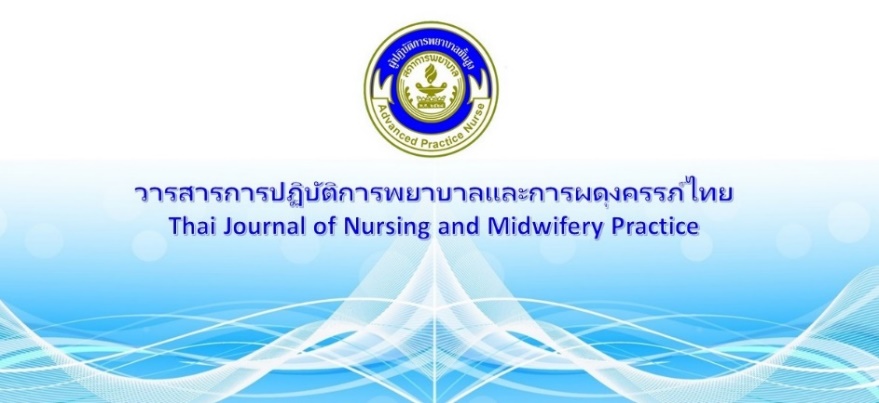 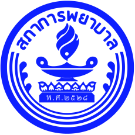 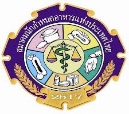 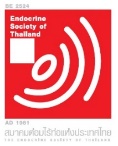 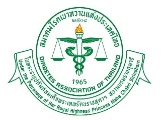 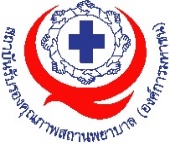 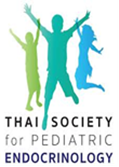 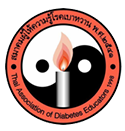 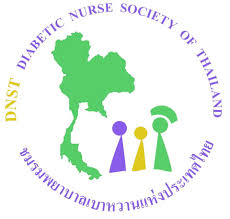 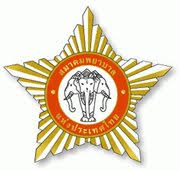 เกณฑ์การประเมินตนเองตามมาตรฐานการรับรองเฉพาะระบบ สำหรับ “ระบบการดูแลรักษาในคลินิกเบาหวานของสถานพยาบาล”สถาบันรับรองคุณภาพสถานพยาบาล (องค์การมหาชน) (สรพ.) และ สมาคมโรคเบาหวานแห่งประเทศไทย ในพระราชูปถัมภ์สมเด็จพระเทพรัตนราชสุดาฯ สยามบรมราชกุมารี ร่วมกันจัดทำเกณฑ์การประเมินตนเอง ตามมาตรฐานการรับรองเฉพาะระบบ (Program/Disease Specific Certification) สำหรับ “ระบบการดูแลรักษาในคลินิกเบาหวานของสถานพยาบาล” ฉบับนี้ขึ้น เพื่อเป็นเครื่องมือสำหรับสถานพยาบาลในการประเมินตนเองเพื่อวัดความก้าวหน้าในการพัฒนาระบบงานการดูแลรักษาผู้เป็นเบาหวานของสถานพยาบาลตนเองอย่างต่อเนื่อง เพื่อเป็นแนวทางในการดูแลผู้เป็นเบาหวานอย่างครอบคลุมและเป็นระบบ อันจะนำไปสู่การพัฒนาสถานพยาบาลที่ให้การดูแลผู้เป็นเบาหวานระดับต่าง ๆ ในทิศทางเดียวกัน และมีมาตรฐานที่เหมาะสมตามบริบทของประเทศและลดความเสี่ยงที่จะเกิดเหตุการณ์ไม่พึงประสงค์ สร้างความปลอดภัยให้แก่ผู้รับบริการและบุคลากร การจัดคลินิกเบาหวานเป็น 3 ระดับ ประกอบไป 1. คลินิกเบาหวาน (Diabetes Clinic) ให้ความรู้เพื่อการดูแลตนเองสำหรับผู้เป็นเบาหวานได้ (Diabetes Self-Management Education: DSME) 2. คลินิกเบาหวานครบวงจร (Comprehensive Diabetes Clinic) หมายถึง หน่วยบริการทางการแพทย์ที่มีศักยภาพเพิ่มเติมจากคลินิกเบาหวาน คือมีศักยภาพในการให้การรักษาโรคเบาหวานที่ซับซ้อน และให้การรักษาภาวะแทรกซ้อนจากโรคเบาหวานได้โดยแพทย์เฉพาะทางอย่างเป็นระบบครบถ้วน 3. ศูนย์เบาหวาน (Diabetes Center) หมายถึง คลินิกเบาหวานครบวงจรที่สามารถทำการศึกษาวิจัยหรือมีนวัตกรรมที่สามารถนำมาพัฒนาการดูแลรักษาผู้เป็นเบาหวานได้เกณฑ์การประเมินตนเองนี้มีวัตถุประสงค์เพื่อให้สถานพยาบาลใช้เป็นแนวทางและเครื่องมือในการพัฒนาคุณภาพและมาตรฐานสำหรับระบบการดูแลรักษาในคลินิกเบาหวานของสถานพยาบาลนำไปสู่การรับรองตามมาตรฐานการรับรองเฉพาะระบบสำหรับระบบการดูแลรักษาในคลินิกเบาหวาน โดย สถาบันรับรองคุณภาพสถานพยาบาล (องค์การมหาชน)องค์ประกอบการของการรับรองเฉพาะระบบ “การดูแลรักษาในคลินิกเบาหวานของสถานพยาบาล”สถานพยาบาลควรมีระบบบริการให้การดูแลผู้ป่วยเบาหวาน คลินิกเบาหวาน โดยมีองค์ประกอบดังนี้มีระบบการบริการและให้การดูแลผู้เป็นเบาหวานต่อเนื่อง ให้การดูแลรักษาแบบสหสาขาวิชาชีพ (Multidisciplinary  team)บุคลากรที่มีความเชี่ยวชาญเฉพาะด้าน (Personal and Clinical Expertise) อย่างน้อยประกอบด้วยแพทย์ผู้ให้การวินิจฉัยและรักษาผู้ป่วยโรคเบาหวานพยาบาลผู้ให้การวินิจฉัยและรักษาผู้ป่วยโรคเบาหวาน โดย ระดับคลินิกเบาหวานครบวงจรขึ้นไป ต้องมี พยาบาลผู้ที่ได้รับการฝึกอบรม/ หลักสูตรที่แสดงถึงมีความเชี่ยวชาญในการดูแลกลุ่มผู้เป็นเบาหวาน มี case manager ที่รับผิดชอบการประสานงานและบริหารจัดการในคลินิกเบาหวานผู้ให้ความรู้เพื่อการดูแลตัวเองแก่ผู้ป่วยเบาหวาน (Diabetes Self-Management Education and Support, DSMES) เวชระเบียนที่สถานพยาบาลควรเตรียมไว้ให้ทบทวน ประกอบด้วยเวชระเบียนผู้ป่วยในและผู้ป่วยนอก สำหรับโรคเบาหวาน 10 ฉบับ ย้อนหลัง  6 เดือน ควรประกอบด้วยโรคเบาหวานที่มีภาวะแทรกซ้อนระยะยาว เช่น ไต ตา ระบบประสาทส่วนปลาย เป็นต้น อย่างน้อย 10 ฉบับ โรคเบาหวานที่มีภาวะแทรกซ้อนระยะสั้น เช่น Hypoglycemia, Hyperglycemia with coma หรือมีปัญหาเกี่ยวกับยารักษาเบาหวาน อย่างน้อย 5 ฉบับ เวชระเบียน ผู้ป่วยโรคเบาหวานเสียชีวิต จำนวน 3 ฉบับเวชระเบียน ผู้ป่วยที่กลับมารักษาซ้ำภายใน 28 วัน จำนวน 3 ฉบับเวชระเบียน ผู้ป่วยเบาหวานที่มีปัญหาทางโภชนาการ ต้องได้รับการประเมินและปรึกษาเกี่ยวกับโภชนบำบัดทางการแพทย์ จำนวน 3 ฉบับโครงสร้างของมาตรฐานภาพรวมของมาตรฐานทั้งหมด ประกอบด้วย 4 ตอน หลัก 21 หัวข้อย่อย ตามมาตรฐานเพื่อการประเมินรับรองระบบ/เฉพาะโรค (PDSC) ฉบับปี พ.ศ. 2556 ของสถาบันรับรองคุณภาพสถานพยาบาล (องค์การมหาชน) ดังนี้ตามมาตรฐานทั้ง 4 ตอน เมื่อวิเคราะห์เพื่อการเขียน SAR  ควรนำเสนอหลักฐานและผลลัพธ์ตามแนวทางที่แนะนำ ซึ่งไม่ใช่ข้อบังคับหรือกำหนดให้ต้องทำ เพียงแต่เป็นแนวทางที่แนะนำไว้ตามมาตรฐานวิชาชีพ โดยแนวทางประกอบไปด้วย สามส่วน คือมาตรฐานแต่ละตอน/หัวข้อแนวทางในการตอบแบบประเมินเอกสารที่แนะนำ (Suggested evidence) เป็นเพียงแนวทางที่แนะนำ ไม่ได้เป็นข้อกำหนด ตัวชี้วัดโรคเบาหวาน (Clinical Tracer)ความสำคัญการกำหนดตัวชี้วัด เพื่อกำหนดทิศทางในการพัฒนาคุณภาพ ให้สถานพยาบาลเข้าใจความสำคัญของตัวชี้วัด และสร้างการเรียนรู้ ส่งเสริมการพัฒนาในการพัฒนาผลลัพธ์การดำเนินงานของคลินิกเบาหวาน (ค่าของผลลัพธ์ไม่ได้ส่งผลต่อการผ่านการประเมินและรับรอง แต่เป็นส่วนหนึ่งในการสร้างการเรียนรู้และส่งเสริมพัฒนา)ตอน I	ตอน II ระบบงานสำคัญตอนที่ III กระบวนการดูแลผู้ป่วยตอนที่ IV ผลลัพธ์I-1 การนำI-2 การวางแผนและการบริหารแผนI-3. การมุ่งเน้นผู้ป่วย/ผู้รับบริการและสิทธิผู้ป่วยI-4. การวัด วิเคราะห์ และจัดการความรู้I-5. การมุ่งเน้นทรัพยากรบุคคลI-6.1 การจัดการกระบวนการII-1 การพัฒนาคุณภาพและบริหารความเสี่ยงII-2 สิ่งแวดล้อมในการดูแลผู้ป่วยII-3 ระบบการป้องกันและควบคุมการติดเชื้อII-4 ระบบเวชระเบียนII-5 ระบบการจัดการด้านยาIII-1 การเข้าถึงและเข้ารับบริการIII-2 การประเมินผู้ป่วยIII-3 การวางแผนดูแลผู้ป่วยIII- 4 การดูแลผู้ป่วยIII-5 การให้ความรู้ เสริมพลัง วางแผนจำหน่าย III-6 การดูแลต่อเนื่องIV-1. นำเสนอแนวโน้มของตัวชี้วัดสำคัญดูแลผู้ป่วย ด้านผลลัพธ์และกระบวนการมีคู่เทียบที่เหมาะสมIV-2. นำเสนอแนวโน้มตัวชี้วัดสำคัญเกี่ยวกับความพึงพอใจ คุณค่าจากมุมมองของผู้รับบริการ และคู่เทียบที่เหมาะสม IV-3. นำเสนอแนวโน้มตัวชี้วัดสำคัญด้านความผูกพัน ความพึงสมรรถนะบุคลากร และคู่เทียบที่เหมาะสมIV-4. นำเสนอแนวโน้มตัวชี้วัดสำคัญด้านผลการดำเนินงานของระบบงานสำคัญที่เกี่ยวข้อง และคู่เทียบที่เหมาะสมตอน การบริหารจัดการทั่วไป	I-1 การนำ1.1 ทีมนำองค์กร/ผู้นำทีมสหสาขาชี้นำและทำให้เกิดการปฏิบัติอย่างยั่งยืน ผ่านวิสัยทัศน์และค่านิยม การสื่อสารที่ได้ผลกับบุคลากร การสร้างสิ่งแวดล้อมเพื่อความสำเร็จและการกำหนดจุดเน้นการปฏิบัติของทีมสหสาขาแนวทางการพัฒนาคลินิกเบาหวาน (Guidance for DM Clinic Quality Development)ทีมนำองค์กร (ผู้นำสูงสุด, ผู้อำนวยการรพ. ผู้บริหาร ฯลฯ) /ทีมนำโรคเบาหวาน ร่วมกำหนดวิสัยทัศน์ พันธกิจ วัตถุประสงค์ค่านิยมของการให้ความรู้และสนับสนุนการจัดการโรคเบาหวาน และแนวปฏิบัติที่พึงประสงค์ ของคลินิกเบาหวาน เป็นลายลักษณ์อักษร สอดคล้องกับวิสัยทัศน์ พันธกิจ และค่านิยมของโรงพยาบาล และถ่ายทอดลงสู่การปฏิบัติ รวมทั้งเป็นแบบอย่างที่ดีในการปฏิบัติตามค่านิยมขององค์กรหลักฐานที่แนะนำ (Suggested evidence)บันทึกการประชุมแนวทาง ประกาศที่เป็นลายลักษณ์อักษรผลการวัด/ประเมินการถ่ายทอดสู่การปฏิบัติ หรือการรับรู้วิสัยทัศน์ พันธกิจและค่านิยมของทีม1.2 ทีมนำองค์กร/ ผู้นำทีมสหสาขาทำให้มั่นใจในระบบการกำกับดูแลการปฏิบัติของทีมสหสาขา อย่างมีความรับผิดชอบ ปฏิบัติตามกฎหมาย มีจริยธรรม และมีความรับผิดชอบต่อสังคมแนวทางการพัฒนาคลินิกเบาหวาน (Guidance for DM Clinic Quality Development)ทีมนำองค์กรและทีมนำคลินิกเบาหวาน ร่วมกำหนดเป้าหมายการพัฒนาคลินิกเบาหวานคุณภาพ ตัวชี้วัดตามปัญหาของ โรคเบาหวาน/สถานการณ์ในพื้นที่ จุดเน้นในการปฏิบัติเพื่อให้บรรลุพันธกิจ ระบบการติดตามความก้าวหน้าผลและการปรับปรุงผลการดำเนินการของคลินิกเบาหวาน มีการระบุการปฏิบัติที่จำเป็น และกำหนดความคาดหวังในการสร้างคุณค่าให้แก่ผู้ป่วย/ผู้รับบริการ ทีมนำองค์กรและทีมนำคลินิกเบาหวาน ร่วมสนับสนุนการพัฒนาในด้านต่าง ๆ ที่ทำให้คลินิกเบาหวาน ประสบความสำเร็จในการดำเนินงาน บรรลุพันธกิจ เป็นหน่วยงานที่คล่องตัว มีวัฒนธรรมความปลอดภัย มีการเรียนรู้ มีการสร้างนวัตกรรม และสร้างความผูกพันกับผู้รับบริการ ได้แก่ทรัพยากรบุคคล ครุภัณฑ์ เวชภัณฑ์ สถานที่ บรรยากาศ รวมถึงสิ่งแวดล้อม (workplace/ environment)ทรัพยากรที่จำเป็นอื่น ๆ      3.  ทีมนำองค์กรและทีมนำคลินิกเบาหวาน ได้มีการกำหนดประเด็น กฎหมาย กฎระเบียบ จริยธรรม และจรรยาบรรณ แห่งวิชาชีพที่เกี่ยวข้องกับระบบการดูแลผู้ป่วยเบาหวาน พร้อมคาดการณ์และเตรียมการเชิงรุกต่อผลกระทบเชิงลบต่อสังคม สาธารณะ และสิ่งแวดล้อม พร้อมมีการติดตาม กำกับ และดำเนินการต่อพฤติกรรมที่ฝ่าฝืนหลักจริยธรรม เช่น การเปิดเผยความลับของผู้ป่วย การเลือกปฏิบัติ เป็นต้น (ถ้ามี)        4.  ทีมนำองค์กรและทีมนำคลินิกเบาหวาน มีแนวทางปฏิบัติในสถานการณ์ที่ตัดสินใจได้ยาก (ethical dilemma) หรือมีข้อควรระวังทางจริยธรรม ที่สอดคล้องกับนโยบายและแนวทางปฏิบัติของโรงพยาบาล ควรมีการวางระบบลำดับชั้นหรือกลไกในการตัดสินใจในประเด็นยากต่อการตัดสินใจต่าง ๆ เช่น การตัดสินใจไม่ให้การรักษาหรือยุติการรักษา การให้การรักษาที่จำเป็นแต่ขัดกับความประสงค์ของผู้ป่วย หลักฐานที่แนะนำ (Suggested evidence)บันทึกการประชุมแผนพัฒนาคลินิกเบาหวานผลการวัด/ประเมิน รายงานคำประกาศที่เกี่ยวข้องแนวทางการปฏิบัติที่เกี่ยวข้องกับประเด็นดังกล่าวI-2 การวางแผนและการบริหารแผน2.1  ทีมสหสาขาวางแผนจัดบริการ เพื่อตอบสนองความต้องการบริการสุขภาพ ตอบสนองความท้าทาย และสร้างความเข้มแข็งให้กับการดำเนินงานของทีมแนวทางการพัฒนาคลินิกเบาหวาน (Guidance for DM Clinic Quality Development)ทีมนำองค์กรและทีมนำคลินิกเบาหวาน ร่วมกันทบทวนและวิเคราะห์ข้อมูลในการจัดทำแผนการจัดบริการของคลินิกเบาหวาน ที่สัมพันธ์กับทิศทางขององค์กร โดยครอบคลุมประเด็นต่อไปนี้ผลการดำเนินงานที่ผ่านมาโอกาส ความท้าทาย และความต้องการด้านสุขภาพ ในบริการคลินิกเบาหวาน ที่สอดคล้องกับบริบททรัพยากรที่ต้องการสนับสนุน เช่น มีบุคคลากรสหสาขาวิชาชีพและศักยภาพที่เหมาะสม มีการกำหนดกรอบอัตรารวมถึงภาระงานไว้ชัดเจน และได้รับการพัฒนาเพื่อการดูแลผู้เป็นเบาหวานอย่างเหมาะสมค่าใช้จ่าย/งบประมาณจุดอ่อน/จุดแข็งมีการวางแผนการจัดบริการระยะสั้นและระยะยาวที่เหมาะสม ทั้งในกรอบเวลา ขั้นตอน ผู้รับผิดชอบและผู้ที่มีส่วนร่วม การเปลี่ยนแปลงที่สำคัญในด้านเทคโนโลยี เช่น การใช้ new technology ในอนาคต การบริหารจัดการคิว การจัดตั้งโปรแกรมการให้ความรู้โรคเบาหวานโดยยอมรับว่าเป็นส่วนหนึ่งของพันธกิจขององค์กรและมีหลักฐานการสนับสนุนชัดเจนมีการติดตาม ทบทวน ผลการดำเนินงาน ตามตัวชี้วัดที่ได้กำหนด และนำมาปรับปรุงแผนตามระยะเวลาที่เหมาะสมหลักฐานที่แนะนำ (Suggested evidence)รายงานการประชุมการจัดทำแผนการจัดบริการแผนการจัดระบบบริการคลินิกเบาหวาน ขององค์กรผลการดำเนินงาน และการปรับปรุงแผนวิธีปฏิบัติของคลินิกเบาหวาน2.2 ทีมสหสาขาถ่ายทอดแผนสู่การปฏิบัติและติดตามความก้าวหน้าเพื่อมั่นใจว่าบรรลุเป้าประสงค์แนวทางการพัฒนาคลินิกเบาหวาน (Guidance for DM Clinic Quality Development)ทีมนำสหสาขาถ่ายทอดแผนไปสู่การปฏิบัติให้แก่ ทีมคลินิกเบาหวาน ได้ครอบคลุมผ่านช่องทางที่สามารถเข้าถึงได้ทั้งหน่วยงานที่เกี่ยวข้องทั้งภายในและภายนอกโรงพยาบาล โดยแสดงให้เห็นความชัดเจนในประเด็นสำคัญได้แก่วัตถุประสงค์หน่วยงาน/ทีม/บุคลากรที่รับผิดชอบแผน กรอบระยะเวลา/งบประมาณในการดำเนินการ ทรัพยากรที่ต้องใช้ตัวชี้วัดสำคัญของการบรรลุแผนวิธีการติดตามความก้าวหน้า/วิเคราะห์ผล และมีการสนับสนุนด้านต่าง ๆ อย่างเพียงพอ เพื่อให้แผนปฏิบัติการประสบความสำเร็จมีการติดตามตัวชี้วัด ความก้าวหน้า วิเคราะห์ผลการดำเนินงาน และปรับปรุงพัฒนาแผนปฏิบัติการหลักฐานที่แนะนำ (Suggested evidence)แผนปฏิบัติการของคลินิกเบาหวาน (action plan) และผลการดำเนินงาน (พอสังเขป)I-3. การมุ่งเน้นผู้ป่วย/ผู้รับบริการและสิทธิผู้ป่วย3.1 ทีมสหสาขารับฟังและเรียนรู้จากผู้ป่วย/ผู้รับผลงานอื่น เพื่อให้ได้ข้อมูลที่นำไปใช้ประโยชน์ในการตอบสนองความต้องการ/ความคาดหวังแนวทางการพัฒนาคลินิกเบาหวาน (Guidance for DM Clinic Quality Development)องค์กรมีการระบุกลุ่มประชากรเป้าหมายที่ชัดเจนมีการพิจารณาข้อจำกัดของกลุ่มประชากรที่ดูแลอยู่ เพื่อนำมาจัดการให้ครบถ้วน (Advanced Diabetes Self-management Education and Support; DSMES) ที่เหมาะสมและช่วยให้เข้าถึงประชากรเป้าหมายได้เพื่อนำมาออกแบบระบบบริการของคลินิกเบาหวาน และจัดทำข้อกำหนดบริการ เพื่อสอดคล้องกับความต้องการและสื่อสารประชาชนหลักฐานที่แนะนำ (Suggested evidence)ตัวอย่าง ระบบบริการหรือข้อกำหนดบริการที่ตอบสนองความต้องการของประชาชนในพื้นที่ตัวอย่างแบบบันทึกการดูแลผู้ป่วย ที่เน้นให้เห็นถึงการประเมินปัญหาแบบรายบุคคล เช่น การทำ food 24 hour recall การตั้งเป้าหมายในการดูแลตนเองแบบรายบุคคล3.2 ทีมสหสาขาสร้างความผูกพันกับผู้ป่วย/ผู้รับผลงาน ด้วยการตอบสนองความต้องการและสร้างความสัมพันธ์แนวทางการพัฒนาคลินิกเบาหวาน (Guidance for DM Clinic Quality Development)ทีมสหสาขาคลินิกเบาหวาน เปิดโอกาสและสนับสนุนให้ผู้รับบริการ ผู้ป่วย ผู้ดูแล (ได้แก่ ครอบครัวและอื่น ๆ) แสดงความคิดเห็น เสนอแนะ และบรรยายความรู้สึกหลังจากที่ได้รับการบริการและการดูแลรักษา ผ่านช่องทางสำหรับการติดต่อสื่อสารต่าง ๆมีการนำเอาความคิดเห็นและข้อเสนอแนะดังกล่าว มาวิเคราะห์หาแนวทางพัฒนาคุณภาพของระบบบริการและบริบาลในคลินิกเพื่อปรับปรุงอย่างต่อเนื่องมีกระบวนการจัดการคำร้องเรียนอย่างทันท่วงทีและได้ผล เพื่อเรียกความเชื่อมั่น และป้องกันการเกิดซ้ำมีการรวบรวมและวิเคราะห์คำร้องเรียน เพื่อนำมาปรับปรุงระบบบริการของคลินิกเบาหวาน และหน่วยงานที่เกี่ยวข้องหลักฐานที่แนะนำ (Suggested evidence)ช่องทางสำหรับการรับเสียงสะท้อนจากผู้รับบริการ ผู้ป่วย ผู้ดูแล (ได้แก่ ครอบครัวและอื่น ๆ)หลักฐานการดำเนินงานที่สร้างให้เห็นถึงความผูกพันธ์กับผู้รับบริการ เช่น ผลสำรวจ หรือสังเกตพฤติกรรมการให้บริการ เป็นต้นตัวอย่างระบบบริการที่มีการปรับปรุงตามข้อเสนอแนะและความคิดเห็นของผู้รับบริการข้อมูลการวิเคราะห์คำร้องเรียนและการปรับปรุงระบบที่เกิดขึ้น3.3 ทีมสหสาขาตระหนักและให้การคุ้มครองสิทธิผู้ป่วยแนวทางการพัฒนาคลินิกเบาหวาน (Guidance for DM Clinic Quality Development)การเคารพสิทธิผู้ป่วยผู้ป่วยได้รับการคุ้มครองตามคำประกาศสิทธิผู้ป่วยขององค์กรวิชาชีพและกระทรวงสาธารณสุขบุคลากรคลินิกเบาหวาน ให้การดูแลรักษาผู้ป่วย โดยคำนึงถึงสิทธิผู้ป่วย เคารพความเป็นส่วนตัว ศักดิ์ศรีของความเป็นมนุษย์ ค่านิยม และความเชื่อส่วนบุคคลการให้ข้อมูลเกี่ยวกับทางเลือกในการตรวจรักษาแก่ผู้ป่วย ต้องมีความชัดเจน ถูกต้อง ครบถ้วน ผู้ป่วย ผู้ดูแล (ได้แก่ ครอบครัวและอื่น ๆ) สามารถสอบถามเพิ่มเติม และมีความเข้าใจก่อนตัดสินใจเลือกบุคลากรคลินิกเบาหวาน ยอมรับการตัดสินใจของผู้ป่วยที่รู้สติดี ในการเลือกวิธีการตรวจรักษาหรือการเลือกที่จะไม่รับการตรวจรักษา หลังจากได้รับคำแนะนำที่ชัดเจนไปอย่างครบถ้วนกรณีผู้ป่วยอยู่ในสภาวะที่ไม่สามารถตัดสินใจด้วยตนเอง บุคลากรต้องให้ข้อมูลแก่ผู้แทนให้ชัดเจน ถูกต้อง ครบถ้วนบุคลากรคลินิกเบาหวาน ให้ข้อมูลแก่ผู้ป่วยที่มีภาวะวิกฤตฉุกเฉินอย่างเหมาะสม เท่าที่จะสามารถทำได้ภายในระยะเวลาที่จำกัด โดยไม่ทำให้การดูแลรักษาภาวะฉุกเฉินล่าช้าหรือหยุดชะงักโดยไม่จำเป็นผู้ป่วยที่เข้าร่วมงานวิจัยทางคลินิกได้รับการคุ้มครองสิทธิบุคลากรคลินิกเบาหวาน ให้ข้อมูล และสนับสนุนให้ผู้ป่วยได้เข้าถึงประโยชน์ที่ช่วยสนับสนุนในการดูแลตนเองด้านเบาหวาน เช่น เครื่องตรวจน้ำตาลปลายนิ้ว รองเท้าสำหรับผู้ที่เป็นเบาหวาน อย่างเหมาะสมตามสิทธิที่พึงได้การรักษาความลับและเรื่องส่วนตัวของผู้ป่วยบุคลากรคลินิกเบาหวาน รักษาความลับและเรื่องส่วนตัวของผู้ป่วย ตามมาตรฐาน ระเบียบ ข้อกำหนด และบทกฎหมายที่เกี่ยวข้องมีการแจ้งรายละเอียดแก่ผู้ป่วยเกี่ยวกับสิทธิ ข้อกำหนดด้านความเป็นส่วนตัว และการรักษาข้อมูลอันเป็นความลับของผู้ป่วย โดยคำนึงถึงความรู้ด้านสุขภาพและวัฒนธรรมของผู้ป่วย เพื่อให้ผู้ป่วยสามารถตัดสินใจเลือกวิธีการตรวจรักษาได้อย่างเหมาะสมมีระบบการเก็บรักษาข้อมูลซึ่งถือเป็นความลับเฉพาะบุคคลที่ปลอดภัย ไม่อนุญาตให้ผู้ที่ไม่เกี่ยวข้องเข้าถึงข้อมูล และไม่เปิดเผยข้อมูลของผู้ป่วยโดยไม่ได้รับอนุญาตหลักฐานที่แนะนำ (Suggested evidence)ประกาศ และ/หรือ แนวทางที่เกี่ยวข้อง ที่ถูกนำมาใช้เป็นแนวทางปฏิบัติภายในคลินิกเบาหวานสถิติข้อมูลของผู้ป่วยที่เข้าถึงแหล่งประโยชน์ และการบริการI-4. การวัด วิเคราะห์ และจัดการความรู้	4.1 ทีมสหสาขา เลือก รวบรวม และวิเคราะห์ข้อมูลที่เหมาะสม ใช้ผลการทบทวนเพื่อปรับปรุงผลงานของทีมและส่งเสริมการเรียนรู้แนวทางการพัฒนาคลินิกเบาหวาน (Guidance for DM Clinic Quality Development)มีการกำหนดตัวชี้วัดเชิงกระบวนการและตัวชี้วัดเชิงผลลัพธ์ที่สำคัญ ได้แก่ Behavior outcome, biological outcome, progress outcome และ long term outcome ซึ่งสามารถเชื่อมโยงกับ health data center (HDC) ที่มีความถูกต้อง มีการประเมินตามระดับ เพื่อใช้ติดตามและหาแนวทางพัฒนาการปฏิบัติงานประจำวัน การดำเนินการของคลินิก และความก้าวหน้าตามวัตถุประสงค์เชิงกลยุทธ์และแผนปฏิบัติการตัวชี้วัดน่าเชื่อถือ เหมาะสมกับกลุ่มผู้ป่วยและการดำเนินงานของคลินิกเบาหวาน อยู่บนฐานแนวปฏิบัติทางคลินิกและ/หรือข้อมูลเชิงวิชาการ มีการเก็บข้อมูลที่ครบถ้วน ถูกต้อง น่าเชื่อถือ ภายในระยะเวลาที่เหมาะสม พร้อมมีการประเมินความน่าเชื่อถือของข้อมูลหลักฐานที่แนะนำ (Suggested evidence)ตัวอย่างบัญชีตัวชี้วัดที่สำคัญและผู้รับผิดชอบของคลินิกเบาหวาน4.2 ทีมสหสาขามีข้อมูล สารสนเทศ สินทรัพย์ความรู้ ที่จำเป็น ที่มีคุณภาพและพร้อมใช้งาน และมีการจัดการความรู้ที่ดี มีการปลูกฝังการเรียนรู้เข้าไปในงานประจำแนวทางการพัฒนาคลินิกเบาหวาน (Guidance for DM Clinic Quality Development)1. มีกระบวนการและแผนการบริหารจัดการ สามารถเรียกข้อมูลนำมาใช้ได้ตลอดเวลา และการใช้ประโยชน์จากข้อมูลสารสนเทศสำหรับการดูแลผู้ป่วยในคลินิกเบาหวาน ที่เชื่อมโยงและส่งเสริมระบบขององค์กร โดยวางแผน พัฒนา และดูแลระบบการบริหารจัดการข้อมูลของแผนกร่วมกับหน่วยงานที่ดูแลระบบเทคโนโลยีสารสนเทศ (ถ้ามี) และทีมนำองค์กร และถ่ายทอดความรู้จากการศึกษาอบรม การปฏิบัติ ประมวลข้อมูลจากแหล่งต่าง ๆ เพื่อสร้างความรู้ให้แก่ทีมบุคลากร2. คลินิกเบาหวาน มีการนำระบบเทคโนโลยีสารสนเทศมาใช้ในการดูแลผู้ป่วย การติดต่อสื่อสาร ประสานงาน และรวบรวมข้อมูลระหว่างหน่วยงานต่าง ๆ ทั้งภายในและภายนอกโรงพยาบาลอย่างเป็นระบบ3. มีการบันทึกข้อมูลที่ชัดเจน ครบถ้วน ถูกต้อง น่าเชื่อถือ ภายในระยะเวลาที่เหมาะสม4. มีการตรวจสอบข้อมูลและรายงานข้อมูลอย่างสม่ำเสมอ ทำให้มั่นใจได้ว่ามีความพร้อมใช้ แม่นยำ ถูกต้อง คงสภาพ เชื่อถือได้ ง่ายต่อการใช้งาน และเป็นปัจจุบัน5. บุคลากรที่เกี่ยวข้องสามารถนำข้อมูลมาทบทวน วิเคราะห์ และสังเคราะห์ได้อย่างมีประสิทธิภาพ 6. มีกระบวนการติดตามข้อมูลที่สำคัญอย่างต่อเนื่อง เพื่อนำมาทบทวน วิเคราะห์ สังเคราะห์ และพัฒนางานต่าง ๆ อย่างสม่ำเสมอ เช่น ตัวชี้วัดที่สำคัญต่าง ๆ ข้อมูลที่บ่งบอกถึงคุณภาพและความปลอดภัยในด้านต่าง ๆของผู้ป่วยและบุคลากรในคลินิกเบาหวาน มีงานวิจัยที่ได้รับการตีพิมพ์หรือนวัตกรรมที่มีการนำไปใช้โดยหน่วยงานอื่น เป็นต้น มีการนำความรู้ที่มีหลักฐานเชิงประจักษ์ที่เป็นปัจจุบันมาประยุกต์ใช้ในคลินิก 7. มีการสร้างระบบการติดตามผลการปฏิบัติที่เกี่ยวข้อง หลังบุคลากรได้รับความรู้ มีการสนับสนุนทรัพยากรที่ส่งเสริมให้บุคลากรเข้าถึงแหล่งข้อมูลและทำให้เกิดการเรียนรู้ เช่น วารสารวิชาการ คอมพิวเตอร์ อินเตอร์เน็ต เป็นต้น8. มีระบบและแผนสำรอง พร้อมใช้งานต่อเนื่องในกรณีที่เกิดภาวะฉุกเฉิน เช่น โปรแกรมขัดข้อง ไฟไหม้อาคารสำนักงานเทคโนโลยีสารสนเทศ9. มีระบบและแนวทางปฏิบัติในการรักษาความลับและความปลอดภัยของข้อมูลตามข้อกำหนดและบทกฎหมายที่เกี่ยวข้องอย่างเคร่งครัด ไม่ให้ผู้ที่ไม่ได้รับอนุญาตเข้าถึงและ/หรือรับทราบข้อมูลการใช้สื่อสาธารณะบุคลากรคลินิกเบาหวาน ใช้สื่อสาธารณะในการติดต่อสื่อสาร/ประชาสัมพันธ์ โดยคำนึงถึงสิทธิผู้ป่วย แนวทางปฏิบัติของโรงพยาบาล และบทกฎหมายที่เกี่ยวข้อง มีการรักษาความลับและข้อมูลส่วนตัวของผู้ป่วยอย่างเหมาะสม เช่น การใช้หน้าจอแสดงสถานะผู้ป่วยหน้าคลินิกเบาหวาน และการใช้โปรแกรมในโทรศัพท์มือถือปรึกษาแพทย์เชี่ยวชาญ ควรมีการปกปิดข้อมูลบางส่วน เพื่อไม่ให้ผู้อื่นที่ไม่ใช่ญาติทราบว่าผู้ป่วยเป็นใคร เป็นต้นการใช้สื่อสาธารณะไม่ควรมีการระบุข้อมูลส่วนตัวของผู้ป่วยและบุคลากรใด ๆบุคลากรคลินิกเบาหวาน ปฏิบัติตามนโยบายและแนวทางปฏิบัติในการใช้สื่อสาธารณะของโรงพยาบาลหลักฐานที่แนะนำ (Suggested evidence)ตัวอย่างการใช้ข้อมูลสารสนเทศในการดูแลคลินิกเบาหวานตัวอย่างระบบเทคโนโลยีสารสนเทศที่เกี่ยวข้องในการดูแลผู้ป่วย การติดต่อสื่อสาร ประสานงาน รวบรวมข้อมูลผลงานวิจัย ตัวอย่าง นวัตกรรม และ CQI เป็นต้นตัวอย่างที่แสดงให้เห็นถึงการจัดการและพัฒนาความรู้ภายในแผนกตัวอย่างองค์ความรู้เกี่ยวการระบบบริการที่เกิดจาการจัดการความรู้ในแผนกI-5. การมุ่งเน้นทรัพยากรบุคคล5.1 ทีมสหสาขามีขีดความสามารถและอัตรากำลังเพื่อให้งานของทีมบรรลุผลสำเร็จ ทีมจัดให้มีสภาพแวดล้อมในการทำงานและบรรยากาศที่เอื้อให้กำลังคนมีสุขภาพดีและมีความปลอดภัยแนวทางการพัฒนาคลินิกเบาหวาน (Guidance for DM Clinic Quality Development)มีบุคลากรสหสาขาวิชาชีพ ที่มีความสอดคล้องตามบริบทและศักยภาพของโรงพยาบาล ซึ่งหมายรวมถึงบุคลากรที่เกี่ยวข้องในคลินิกเบาหวานมีจำนวนที่เพียงพอต่อภาระงาน พร้อมมีทักษะและความสามารถที่เหมาะสม โดยคลินิกเบาหวานมีการวิเคราะห์และวางแผนทรัพยากรบุคคลเสนอทีมบริหารองค์กรเพื่อจัดสรรบุคลากรที่เหมาะสมเพียงพอ ทั้งเหตุการณ์ที่ปกติและสถานการณ์ฉุกเฉิน หรือกรณีต่าง ๆ เช่น มีบุคลากรป่วยหรือลาออกกะทันหัน เพื่อให้การจัดบริการของคลินิกเบาหวานดำเนินต่อไปได้อย่างต่อเนื่อง และมีประสิทธิภาพ สามารถขับเคลื่อนตามทิศทางองค์กรในแผนทรัพยากรบุคคลขององค์กรคลินิกเบาหวานวางแนวทางในการดูแลและสนับสนุนเพื่อเพิ่มศักยภาพและเกิดการพัฒนาอย่างต่อเนื่อง เช่น การฝึกอบรม/ หลักสูตรที่แสดงถึงมีความเชี่ยวชาญในการดูแลกลุ่มผู้เป็นเบาหวาน การได้รับรองเป็นผู้ให้ความรู้โรคเบาหวาน (Certified Diabetes Educator: CDE) การพัฒนาศักยภาพ การวิจัย การทำผลงานทางวิชาการบุคลากรคลินิกเบาหวานมีความสามารถในการให้การดูแลแบบองค์รวม กาย จิต สังคม โดยเน้นผู้ป่วยเป็นศูนย์กลาง เพื่อให้ผู้ป่วยสามารถอยู่กับเบาหวานได้อย่างมีความสุข และมีคุณภาพชีวิตที่ดี สร้างสถานที่ทำงานน่าอยู่ น่าทำงาน ปลอดภัย และส่งเสริมสุขอนามัยที่ดี ให้บุคลากรมีส่วนร่วมในการสร้างเสริมสุขภาพและป้องกันโรคตามนโยบายของกระทรวงสาธารณสุข พร้อมนำมาใช้ในชีวิตประจำวันมีการบริหารจัดการ สวัสดิการด้านต่าง ๆ จัดสถานที่เพื่อผ่อนคลาย หรือกิจกรรมสันทนาการ เช่น การออกกำลังกายร่วมกันหลัง ปฏิบัติงาน จัดอาหารให้กรณีผู้รับบริการมาก สนับสนุนวัคซีนป้องกันโรคอื่นๆ ตามเหมาะสม ฯลฯ มีการเฝ้าระวังและติดตามภาวะ/โรคที่เกี่ยวข้องกับให้บริการ (health status) เช่น มีการเฝ้าระวัง และจัดระบบบริการที่มีความปลอดภัยทั้งแก่บุคลากรและผู้ป่วยที่มารับบริการ พร้อมมีการทบทวนและปรับปรุงกระบวนการให้บริการอย่างสม่ำเสมอการผลัดเปลี่ยนหมุนเวียน การย้าย การลาออกและการสร้างแรงจูงใจมีการเก็บสถิติอัตราการผลัดเปลี่ยนหมุนเวียน การย้าย และการลาออกของบุคลากรในคลินิกเบาหวาน และมีการวิเคราะห์เหตุและผลเพื่อสื่อสารข้อมูลให้ทีมบริหารบุคคลขององค์กรเพื่อการแก้ไขเชิงระบบมีการกำหนดและวางแผนการจัดการทรัพยากรบุคคลล่วงหน้าอย่างชัดเจน ทั้งด้านอัตรากำลัง และการพัฒนาศักยภาพบุคลากร บุคลากรทุกคนได้รับการฝึกอบรมพัฒนาทักษะในด้านการสร้างเสริมความปลอดภัย การสร้างงานที่มีคุณภาพ การมีบุคลิกภาพที่ดี และความเป็นมืออาชีพในการปฏิบัติงาน เพื่อส่งเสริมการธำรงรักษาบุคลากรให้อยู่ในแผนกอย่างภาคภูมิใจและมีความสุขบุคลากรมีส่วนร่วมในการคิดวิเคราะห์หาสาเหตุและแนวทางแก้ไข โดยเฉพาะในกรณีที่มีการย้าย/ลาออกของบุคลากรมากกว่าปกติหลักฐานที่แนะนำ (Suggested evidence)แผนบริหารอัตรากำลังและพัฒนาศักยภาพของบุคลากรคลินิกเบาหวานและองค์กรข้อมูลการเจ็บป่วย เช่น การโดนสารคัดหลั่งจากผู้ป่วย หรือการเกิดอุบัติเหตุจากเข็มตำ ของทีมบุคลากรที่เกี่ยวข้องกับคลินิกเบาหวานข้อมูลผลการวิเคราะห์การย้าย การลาออก ของบุคลากร และแนวทางการแก้ไขเอกสารเกี่ยวกับการร้องเรียนของบุคลากรทีมคลินิกเบาหวานที่เกี่ยวกับสวัสดิการขององค์กร5.2 ทีมสหสาขาสร้างความผูกพันกับกำลังคน มีระบบจัดการผลการปฏิบัติงาน ส่งเสริมการเรียนรู้และพัฒนาเพื่อให้กำลังคนมีผลการดำเนินการที่ดีแนวทางการพัฒนาคลินิกเบาหวาน (Guidance for DM Clinic Quality Development)มีระบบการประเมินผลการปฏิบัติงาน พิจารณาค่าตอบแทนอย่างเหมาะสม สอดคล้องกับงานของคลินิกเบาหวาน และมีการปรับปรุงเมื่อมีความจำเป็นมีการประเมินผลการปฏิบัติงาน สมรรถนะ ความผูกพันต่อคลินิก/โรงพยาบาล เป็นประจำอย่างน้อยปีละครั้ง มีการสร้างแรงจูงใจ ยกย่องชมเชย ให้รางวัลแก่บุคลากรที่ปฏิบัติงานได้ดี หลักฐานที่แนะนำ (Suggested evidence)แผนพัฒนาศักยภาพของบุคลากรภายในคลินิกและที่เกี่ยวข้องทุกคนได้เข้าร่วมกิจกรรมวิชาการและเข้ารับการศึกษาอบรมในหัวข้อและหลักสูตรที่เหมาะสมกับแต่ละคน พร้อมส่งเสริมให้มีการแลกเปลี่ยนเรียนรู้ร่วมกันระหว่างสหสาขาวิชาชีพทั้งภายในและภายนอกคลินิก แบบประเมินผลการปฏิบัติงาน สมรรถนะของบุคลากรคลินิกเบาหวานแต่ละคน การนำมาวิเคราะห์หาสมรรถนะที่บุคลากรรายบุคคลที่ขาดแคลน และจัดทำและติดตามแผนพัฒนาศักยภาพของบุคลากรรายบุคคลผลการประเมินความผูกพันต่อแผนก/โรงพยาบาลและการวิเคราะห์เพื่อสร้างความผูกพันหลักฐานการเข้าร่วมกิจกรรมวิชาการ/เข้ารับการศึกษาอบรม/บันทึกการพัฒนารายบุคคลช่องทางรับฟังความต้องการ ในการพัฒนาตนเองในบุคลากรคลินิกเบาหวาน ตามความสนใจของแต่ละบุคคลหลักฐานที่แนะนำ (Suggested evidence)ผลการประเมินสมรรถนะ และความต้องการพัฒนาศักยภาพของบุคลากรคลินิกเบาหวานแผนการพัฒนาศักยภาพของบุคลากรรายบุคคลหลักฐานการจัดกิจกรรม และการเข้าร่วมกิจกรรม KMI-6.1 การจัดการกระบวนการ6.1 ทีมสหสาขามีการออกแบบระบบงาน โดยระบุบทบาทหน้าที่และสมรรถนะหลักของหน่วยงานที่เกี่ยวข้องทั้งหมด รวมถึงการใช้ทรัพยากรจากภายนอกแนวทางการพัฒนาคลินิกเบาหวาน (Guidance for DM Clinic Quality Development)ทีมนำคลินิกเบาหวานวิเคราะห์กระบวนการทำงานที่ต้องประสานเชื่อมโยงกับหน่วยงานอื่นทั้งภายในและภายนอกองค์กรเพื่อออกแบบระบบงานให้สามารถทำงานประสานเชื่อมโยงในการดูแลรักษาผู้ป่วยเบาหวานให้มีคุณภาพและปลอดภัย มีการวิเคราะห์การใช้ทรัพยากรร่วมเพื่อการดูแลผู้ป่วยเบาหวานอย่างมีประสิทธิภาพหลักฐานที่แนะนำ (Suggested evidence)Flow การทำงานร่วมกับหน่วยงานภายในและภายนอกองค์กร (กรณีที่มี) ในการดูแลผู้ป่วยเบาหวาน6.2 ทีมสหสาขามีการกำหนดกระบวนการทำงานที่สำคัญ ครอบคลุมทุกขั้นตอนของการดูแลตั้งแต่แรกรับจนสิ้นสุดการ รักษา รวมถึงการดูแลต่อเนื่องที่จำเป็นแนวทางการพัฒนาคลินิกเบาหวาน (Guidance for DM Clinic Quality Development)ทีมนำคลินิกเบาหวานมีการกำหนดกระบวนการทำงานที่สำคัญของคลินิก พร้อมแนวทางปฏิบัติที่ได้มาตรฐาน ครอบคลุมทุกขั้นตอนของการดูแล และครอบคลุมทุกหน่วยงานที่เกี่ยวข้องในแต่ละกระบวนการ ดังต่อไปนี้ Access การเข้าถึงระบบบริการของคลินิกเบาหวานEntry การเข้าถึงบริเวณคลินิกเบาหวาน และการเริ่มกระบวนการ Triage ที่มีประสิทธิภาพAssessment การประเมินแรกรับที่ เหมาะสมกับระดับความรุนแรงของภาวะผิดปกติของผู้ป่วยInvestigation การส่งตรวจเพิ่มเติมที่เหมาะสมDiagnosis การวินิจฉัยและการวินิจฉัยแยกโรคเบื้องต้นPlan of care การวางแผนการดูแลรักษาร่วมกับทีมที่ดูแลร่วม ผู้ป่วยผู้ดูแล (ได้แก่ ครอบครัวและอื่น ๆ)Care of patient การดูแลรักษาที่เหมาะสมตามภาวะโรคด้วยทีมที่เหมาะสมCommunication การสื่อสารกับผู้ป่วย ผู้ดูแล (ได้แก่ ครอบครัวและอื่น ๆ) และการสื่อสารเพื่อการรักษาของทีมสหสาขาวิชาชีพReassessment การประเมินผู้ป่วยซ้ำตามความจำเป็นของผู้ป่วยแต่ละรายเพื่อประเมินการเปลี่ยนแปลงและการตัดสินใจในแผนกฉุกเฉิน Patient flow กระบวนการจำหน่ายผู้ป่วยจากคลินิกเบาหวานเพื่อรับการรักษาต่อในแผนกอื่นของโรงพยาบาลที่เหมาะสมอย่างมีประสิทธิภาพInformation and empowerment การให้ข้อมูลและการเสริมพลังให้แก่ผู้ป่วย ผู้ดูแล (ได้แก่ ครอบครัวและอื่น ๆ) ในการปฏิบัติตนหรือให้การดูแลที่เหมาะสมDischarge การจำหน่ายผู้ป่วยออกจากคลินิกเบาหวานContinuity of care การดูแลรักษาอย่างต่อเนื่อง การส่งต่อข้อมูลแก่ทีมผู้ดูแลรักษาผู้ป่วยต่อหมายเหตุ ควรมีการติดตามประเมินผลการปฏิบัติที่สำคัญของแต่ละกระบวนการตามความเหมาะสมหลักฐานที่แนะนำ (Suggested evidence)ตัวอย่างแนวทางปฏิบัติในกระบวนการที่สำคัญเพื่อการดูแลรักษาผู้ป่วยเบาหวาน เช่น แนวทางการ Triage แนวการการดูแลผู้ป่วยภาวะน้ำตาลต่ำ หรือสูง ช่องทางการปรึกษาการดูแลผู้ป่วย แนวทางการให้คำแนะนำก่อนกลับบ้าน เป็นต้น6.3 ทีมสหสาขาออกแบบกระบวนการและสร้างสรรค์นวัตกรรม เพื่อตอบสนองต่อข้อกำหนดของกระบวนการ โดยคำนึงถึงความปลอดภัยของผู้ป่วย หลักฐานทางวิชาการ แนวทางปฏิบัติของวิชาชีพ กฎหมาย เทคโนโลยีใหม่ๆ ความรู้ขององค์กร ผลลัพธ์สุขภาพ ประสิทธิภาพและการลดความสูญเปล่า การส่งมอบ (hand-over) และการดูแลนอกเวลาทำการปกติแนวทางการพัฒนาคลินิกเบาหวาน (Guidance for DM Clinic Quality Development)การออกแบบกระบวนการทำงานให้สอดคล้องกับข้อกำหนดของแต่ละกระบวนการโดยคำนึงถึงประโยชน์และความปลอดภัยของผู้ป่วยเป็นหลัก และคำนึงถึงหลักฐานทางวิชาการ มาตรฐานวิชาชีพ กฎหมาย เทคโนโลยีใหม่ๆ รวมถึงความรู้ของบุคลากรในคลินิก โรงพยาบาล และหน่วยงานนอกโรงพยาบาลที่เกี่ยวข้องเช่น ข้อกำหนดสำหรับระบบการไหลของผู้ป่วยภายในคลินิกเบาหวาน (Patient flow)มีนโยบาย ระบบ และแนวทางปฏิบัติในการดูแลรักษาผู้ป่วยในคลินิกเบาหวาน การรับผู้ป่วยเข้ารักษาในหอผู้ป่วยใน การบริหารจัดการเตียงผู้ป่วยใน การจำหน่ายผู้ป่วยหลักตรวจ และกระบวนการต่าง ๆ ที่เกี่ยวข้อง พร้อมมีการทบทวนและพัฒนาอย่างต่อเนื่อง เพื่อให้การไหลเวียนผู้ป่วยที่คลินิกเบาหวาน และภายในโรงพยาบาลมีประสิทธิภาพมีการนำข้อมูลที่มีหลักฐานเชิงประจักษ์ที่ทันสมัย ข้อมูลจากแหล่งที่น่าเชื่อถือ และตัวอย่างจากองค์กรที่ทำได้ดีมาก่อน มาประกอบการจัดทำและพัฒนานโยบาย ระบบ และแนวทางปฏิบัติดังกล่าวมีการพัฒนาระบบการติดต่อประสานงานและแนวทางปฏิบัติร่วมกับบุคลากรและหน่วยงานอื่น ๆ ทั้งภายในและภายนอกโรงพยาบาลอย่างต่อเนื่อง เช่น แพทย์เชี่ยวชาญเฉพาะทางสาขาต่าง ๆ ทีมหอผู้ป่วยในของแผนกต่าง ๆ ศูนย์รับผู้ป่วยเข้ารักษาในหอผู้ป่วยใน เป็นต้น ทีมบุคลากรคลินิกเบาหวาน สนับสนุนและปฏิบัติตามนโยบาย ระบบ และแนวทางปฏิบัติดังกล่าว พร้อมมีส่วนร่วมในการทบทวนและพัฒนาอย่างต่อเนื่องมีการสร้างระบบการทำงานและบรรยากาศที่ช่วยในการตัดสินใจสถานพยาบาลมีแนวทางปฏิบัติ และ/หรือ ระบบที่ช่วยให้ทีมของคลินิกเบาหวาน สามารถตัดสินใจปฏิบัติได้อย่างมีประสิทธิภาพทีมบุคลากรคลินิกเบาหวาน ติดตามและร่วมพัฒนาแนวทางปฏิบัติในการปรึกษา/ส่งต่อผู้ป่วยแก่ทีมบุคลากรอื่น ทั้งภายในโรงพยาบาลชุมชนหรือสถานพยาบาลอื่น เพื่อให้การดูแลรักษามีประสิทธิภาพและมีความต่อเนื่องทีมบุคลากรคลินิกเบาหวาน ร่วมพูดคุย สอบถาม ปรึกษา แสดงความคิดเห็นเชิงสร้างสรรค์ และช่วยเหลือซึ่งกันและกันในการปฏิบัติงานในสถานการณ์ต่าง ๆ (ตามเหมาะสม) โดยเฉพาะในกรณีที่ประสบกับสถานการณ์ที่ตัดสินใจได้ยาก เพื่อให้เกิดการเรียนรู้ไปพร้อมกันและช่วยให้สามารถตัดสินใจในกรณีต่าง ๆ ได้อย่างเหมาะสมบุคลากรคลินิกเบาหวาน ที่มีประสบการณ์ คอยให้คำแนะนำและช่วยฝึกฝนทักษะการแนะนำ และสอนผู้ป่วยในการปฏิบัติและดูแลตนเอง ให้แก่บุคลากรที่มีประสบการณ์น้อยกว่าหลักฐานที่แนะนำ (Suggested evidence)ตัวอย่างการทบทวนเหตุการณ์ที่ไม่สามารถปฏิบัติตามข้อกำหนดแนวทางปฏิบัติในการให้บริการที่สอดคล้องกับกฎหมายตัวอย่างข้อกำหนดของแต่ละกระบวนการ เช่น ข้อกำหนดในกระบวนการ Triage มาตรฐานที่คลินิกเบาหวานยึดถือปฏิบัติ ข้อกำหนดในการปรึกษาแพทย์เฉพาะทาง ข้อกำหนดในการส่งต่อ ข้อกำหนดในการตรวจวินิจฉัยโดยแพทย์ เป็นต้นตัวอย่าง ชิ้นงานนวัตกรรมที่จัดทำขึ้นที่มีการใช้ในงานประจำและประเมินผลและวิเคราะห์ผลตัวอย่างแสดงให้เห็นถึงการนำ high technology มาออกแบบร่วมเพื่อสร้างคุณค่าเพิ่ม6.4 ทีมสหสาขามีการจัดทำนโยบายและแนวทางปฏิบัติ เพื่อใช้สื่อสารให้มีการปฏิบัติตามกระบวนการที่ออกแบบไว้ โดยมีระบบควบคุมเอกสารที่ดีและมีการปรับปรุงให้ทันสมัยแนวทางการพัฒนาคลินิกเบาหวาน (Guidance for DM Clinic Quality Development)มีการจัดทำนโยบายและแนวทางปฏิบัติต่างๆ ของคลินิกเบาหวานเป็นเอกสาร ตัวอย่างเช่น แนวทางปฏิบัติในการคัดกรองความต้องการการดูแลของผู้ป่วย  แนวทางปฏิบัติในการปรึกษาแพทย์เชี่ยวชาญเฉพาะทางสาขาต่างๆ เป็นต้นเอกสารบันทึกมีข้อมูลที่ทีมร่วมกันกำหนดเพื่อการสื่อสาร และมีข้อตกลงหากมีการปรับเปลี่ยน มีการปรับปรุงเอกสารเป็นระยะตามความจำเป็นและมีการเก็บเอกสารอย่างเป็นระบบหลักฐานที่แนะนำ (Suggested evidence)ตัวอย่างแนวทางปฏิบัติของคลินิกเบาหวานที่เป็นเป็นเอกสาร ทะเบียนการจัดเก็บเอกสารแนวทางปฏิบัติและการปรับปรุงเอกสาร6.5 ทีมสหสาขามีการนำกระบวนการที่ออกแบบไว้ไปปฏิบัติ ทำให้มั่นใจว่าจะเป็นไปตามข้อกำหนดสำคัญของกระบวนการแนวทางการพัฒนาคลินิกเบาหวาน (Guidance for DM Clinic Quality Development)1. มีการชี้แจง อบรม ทบทวน เกี่ยวกับแนวทางปฏิบัติ ระเบียบ และมาตรฐานที่เกี่ยวข้องกับกระบวนการทำงานให้แก่ทีมบุคลากรอย่างสม่ำเสมอ เพื่อให้การปฏิบัติงานเป็นไปตามข้อกำหนดที่สำคัญของแต่ละกระบวนการอย่างเหมาะสม2. มีการเก็บและวิเคราะห์ข้อมูล/ตัวชี้วัดที่เหมาะสม เพื่อใช้ในการควบคุมและปรับปรุงกระบวนการทำงาน 3. ทีมสหสาขาคลินิกเบาหวานมีส่วนร่วมในการทบทวน ปรับปรุง และพัฒนากระบวนการทำงาน/การให้บริการหลักฐานที่แนะนำ (Suggested evidence)ผลการทบทวนเวชระเบียนเหตุการณ์ที่อาจมีผลจากการไม่ปฏิบัติตามแนวทางที่กำหนดในคลินิกเบาหวาน หรือโรงพยาบาล เช่น การดูแลภาวะวิกฤตที่เหมาะสม เช่น ภาวะน้ำตาลต่ำในเลือด ภาวะน้ำตาลสูงวิกฤต การใช้ยาเบาหวานในผู้ป่วยที่ไตเสื่อมระยะ 4 อย่างเหมาะสม เป็นต้น6.6 ทีมสหสาขาจัดการห่วงโซ่อุปทานที่ได้ผล เพื่อให้ได้เวชภัณฑ์และวัสดุอุปกรณ์ที่จำเป็นในทุกกระบวนการที่กำหนดไว้ มีการประเมินคุณภาพและความปลอดภัยของบริการผ่านพันธสัญญาแนวทางการพัฒนาคลินิกเบาหวาน (Guidance for DM Clinic Quality Development)ทีมคลินิกเบาหวานได้เข้าร่วมเป็นคณะกรรมการในการกำหนดเลือกผลิตภัณฑ์ วัสดุอุปกรณ์ที่จำเป็นสำหรับการดูแลผู้ป่วยเบาหวานและในคลินิกเบาหวาน โดยมีการกำหนดความต้องการที่ชัดเจน และได้เข้าร่วมเป็นคณะกรรมการจัดหาและตรวจรับทีมคลินิกเบาหวานวางระบบตรวจสอบและประเมินการใช้ เวชภัณฑ์และวัสดุอุปกรณ์ที่สำคัญสำหรับการดูแลผู้ป่วยในคลินิกเบาหวานและส่งข้อมูลย้อนกลับอย่างเป็นระบบเพื่อปรับปรุงแก้ไข และการพิจารณาเลือกผลิตภัณฑ์ในครั้งต่อไปหลักฐานที่แนะนำ (Suggested evidence)แนวทางการจัดซื้อจัดการผลิตภัณฑ์ และวัสดุอุปกรณ์ที่จำเป็นของคลินิกเบาหวาน6.7 ทีมสหสาขามีการใช้ตัวชี้วัดสำคัญเพื่อควบคุมและบ่งชี้โอกาสปรับปรุงกระบวนการทำงานแนวทางการพัฒนาคลินิกเบาหวาน (Guidance for DM Clinic Quality Development)ทีมสหสาขาวิชาชีพที่เกี่ยวข้องกับคลินิกเบาหวานร่วมกับผู้ปฏิบัติกำหนดตัวชี้วัดที่สำคัญในการสะท้อนคุณภาพการทำงานของคลินิกเบาหวานมีการติดตามตัวชี้วัดเชิงผลลัพธ์และตัวชี้วัดเชิงกระบวนการที่สำคัญ เพื่อควบคุม ดูแล ปรับปรุง และพัฒนากระบวนการทำงานต่างๆ หลักฐานที่แนะนำ (Suggested evidence)ตัวอย่างตัวชี้วัดที่สำคัญของคลินิกเบาหวาน6.8 ทีมนำสหสาขามีการเตรียมการรองรับภัยพิบัติและภาวะฉุกเฉิน โดยพิจารณาการป้องกัน การบริหารจัดการ ความต่อเนื่องของการให้บริการ การเคลื่อนย้าย และการฟื้นฟูแนวทางการพัฒนาคลินิกเบาหวาน (Guidance for DM Clinic Quality Development)แผนรองรับอุบัติภัย/สาธารณภัย/ภาวะฉุกเฉินทีมนำคลินิกเบาหวาน รับทราบ รับรู้ สื่อสารและปฏิบัติตามแผนบริหารความต่อเนื่องภารกิจองค์กร (Business Continuity Plan) กรณีเกิดอุบัติภัย/สาธารณภัย/ภาวะฉุกเฉินต่างๆทีมนำสหสาขา คลินิกเบาหวานมีการระบุรายละเอียด ผู้รับผิดชอบ บทบาทหน้าที่ ในส่วนที่เกี่ยวกับแผนปฏิบัติการณ์ขององค์กรทีมนำสหสาขา คลินิกเบาหวานวิเคราะห์ GAP ของคลินิก ในส่วนที่เกี่ยวข้อง เพื่อรองรับอุบัติภัย/สาธารณภัย/ภาวะฉุกเฉินองค์กร เช่น มีการสื่อสารกับผู้ป่วยเบาหวานในเรื่องการป้องกันการขาดยา การดูแลในภาวะเจ็บป่วยในขณะที่มีอุบัติภัย/สาธารณภัย/ภาวะฉุกเฉินทีมนำคลินิกเบาหวานมีระบบการจัดการและมีแนวทางปฏิบัติ ในกรณีที่พบผู้ป่วยที่มีอาการและ/หรืออาการแสดงที่สงสัยโรคติดต่อ พร้อมมีการแจ้งบุคลากรและหน่วยงานที่เกี่ยวข้องอย่างรวดเร็ว (บางโรคจำเป็นต้องแจ้งความ จำเป็นต้องระบุในแนวทางปฏิบัติให้ชัดเจน)หลักฐานที่แนะนำ (Suggested evidence)แผนรองรับอุบัติภัย/สาธารณภัย/ภาวะฉุกเฉินแผนบริหารจัดการกรณีโรคระบาดตอน II ระบบงานสำคัญII-1 การพัฒนาคุณภาพและบริหารความเสี่ยง1.1 ทีมสหสาขากำหนดนโยบายและเป้าหมายด้านคุณภาพและความปลอดภัยที่ชัดเจนแนวทางการพัฒนาคลินิกเบาหวาน (Guidance for DM Clinic Quality Development)ทีมนำคลินิกเบาหวานเสนอประเด็นและเป้าหมายสำคัญด้านคุณภาพและความปลอดภัยในการดูแลผู้ป่วยเบาหวานต่อคณะกรรมการบริหารหรือทีมนำของรพ. เพื่อผลักดันให้เป็นหนึ่งในประเด็นและเป้าหมายสำคัญขององค์กรทีมนำคลินิกเบาหวานกำหนดนโยบาย เป้าประสงค์ ลำดับความสำคัญ และความคาดหวัง ในเรื่องคุณภาพและความปลอดภัยของคลินิกเบาหวานที่ชัดเจน และสอดคล้องไปกับทิศทางของโรงพยาบาลทีมนำคลินิกเบาหวานส่งเสริมให้บุคลากรคลินิกเบาหวานมีวัฒนธรรมความปลอดภัยและการเรียนรู้อย่างต่อเนื่อง โดยเน้นคนเป็นศูนย์กลางหลักฐานที่แนะนำ (Suggested evidence)นโยบายและเป้าหมายด้านคุณภาพและความปลอดภัยที่ดำเนินการ เช่น 2P Safety,  Patients Safety Goals1.2 ทีมสหสาขาจัดโครงสร้างคุณภาพที่เหมาะสม มีการกำหนดหน้าที่รับผิดชอบในการพัฒนาคุณภาพให้เป็นของสมาชิกทุกคนในทีมสหสาขาแนวทางการพัฒนาคลินิกเบาหวาน (Guidance for DM Clinic Quality Development)1. ทีมนำคลินิกเบาหวานกำหนดให้บุคลากรคลินิกเบาหวานมีการพัฒนาคุณภาพการดูแลรักษาและระบบความปลอดภัยของการบริการ ร่วมกับทีมสหสาขาวิชาชีพที่เกี่ยวข้องคลินิกเบาหวานมีโครงสร้างงานคุณภาพของคลินิกโดยอาจมีการกำหนดทีมดูแลระบบบริหารคุณภาพ ระบบบริหารความปลอดภัย และระบบบริหารความเสี่ยง ที่ชัดเจน รวมถึงมีการกำหนดให้ทุกคนในแผนกมีหน้าที่ในการพัฒนาคุณภาพคลินิกเบาหวานและโรงพยาบาลมีแนวทางปฏิบัติในการจัดการเหตุการณ์อันไม่พึงประสงค์ที่ชัดเจน มีประสิทธิภาพ และสนับสนุนให้เกิดการพัฒนาในหน่วยงานและโรงพยาบาล2. ทีมนำคลินิกเบาหวานส่งเสริมให้เกิดวัฒนธรรมในการปฏิบัติงานที่คำนึงถึงความปลอดภัยของผู้ป่วย (Patient safety culture)บุคลากรคลินิกเบาหวานมีทัศนคติ ความรู้ และความสามารถที่ส่งผลให้เกิดความปลอดภัยแก่ผู้ป่วย พร้อมนำไปใช้ในการปฏิบัติงานของตนตลอดเวลาบุคลากรคลินิกเบาหวานได้รับการอบรมและมีความเข้าใจในหลักการและกระบวนการสร้างความปลอดภัยแก่ผู้ป่วย พร้อมสร้าง ส่งเสริม สั่งสอน และแลกเปลี่ยนเรียนรู้เกี่ยวกับวัฒนธรรมความปลอดภัยในคลินิกมีการส่งเสริมและกระตุ้นให้บุคลากรคลินิกเบาหวานมีนิสัยชอบตั้งคำถามเชิงสร้างสรรค์ในการปฏิบัติงานโรงพยาบาลและคลินิกเบาหวานมีระบบการตรวจจับ ทบทวน วิเคราะห์ แก้ไข และติดตามความบกพร่องที่เกิดขึ้น รวมถึงการวินิจฉัยและการดูแลรักษาที่ผิดพลาดภายในคลินิกเบาหวาน เช่น ในกรณีที่ควบคุมระดับ HbA1c และ/หรือ ระดับความดันโลหิตไม่ได้ตามเป้าหมาย มีการวางแผนระยะสั้นและระยะยาวเพื่อปรับปรุงพัฒนาให้ได้ตามเป้าหมาย (PDCA) เป็นต้นการบริหารจัดการปัจจัยที่เกี่ยวกับมนุษย์และสิ่งแวดล้อมบุคลากรคลินิกเบาหวานได้รับการอบรม ฝึกฝน พัฒนาทักษะการคิดอย่างมีวิจารณญาณ เพื่อนำมาใช้ในการปฏิบัติงานบุคลากรคลินิกเบาหวานมีความรู้ความเข้าใจในข้อจำกัดและปัจจัยที่ส่งผลกระทบต่อสุขภาพ ความเป็นอยู่ และศักยภาพในการการปฏิบัติงานของตน รวมถึงความปลอดภัยของผู้ป่วยมีการค้นหาและเฝ้าระวังสภาพแวดล้อมที่เสี่ยงต่อการเกิดอันตราย โดยเฉพาะสิ่งที่เกี่ยวข้องกับการปฏิบัติงานและนิสัย/วัฒนธรรมของบุคลากรในคลินิกมีการทบทวนการปฏิบัติงานเป็นประจำ โดยมีการเรียนรู้และพัฒนากระบวนการจัดการในประเด็นที่ตัดสินใจได้ยาก และประเด็นที่บุคลากรอาจมีอคติจนทำให้การตรวจรักษาหรือการบริหารจัดการไม่เหมาะสมเท่าที่ควรมีการออกแบบระบบการดำเนินงานและสิ่งแวดล้อมให้เหมาะสมกับข้อจำกัดของมนุษย์ เพื่อลดโอกาสเกิดข้อผิดพลาด ความเสี่ยง และเหตุการณ์ไม่พึงประสงค์หลักฐานที่แนะนำ (Suggested evidence)โครงสร้างการทำงานคุณภาพของคลินิกเบาหวาน1.3 ทีมสหสาขาบูรณาการและประสานระบบบริหารคุณภาพ ระบบบริหารความเสี่ยงและระบบบริหารความปลอดภัย เข้าด้วยกัน และประสานกับระบบขององค์กรแนวทางการพัฒนาคลินิกเบาหวาน (Guidance for DM Clinic Quality Development)1. การประสานและบูรณาการแผนงาน/กิจกรรมทั้งหมดเกี่ยวกับคุณภาพ ความเสี่ยง และความปลอดภัย ในทุกขั้นตอนของการวางแผน การดำเนินงาน และการประเมินผล2.  การบริหารงานคุณภาพ ความเสี่ยง และบริหารความปลอดภัย และของคลินิกเบาหวาน สอดคล้องและเป็นส่วนหนึ่งของระบบของโรงพยาบาลหลักฐานที่แนะนำ (Suggested evidence)Flow Chart หรือแผนงาน ที่แสดงความสัมพันธ์ของคลินิกเบาหวานกับระบบบริหารคุณภาพและระบบบริหารความเสี่ยงขององค์กร1.4 ทีมสหสาขาประเมินผลการดำเนินงานด้วยเทคนิคและวิธีการที่หลากหลาย เทียบกับข้อกำหนดและความต้องการต่างๆ รอบด้าน เช่น ความต้องการของผู้ป่วย มาตรฐานวิชาชีพ เป้าหมายขององค์กร คู่แข่งหรือคู่เทียบแนวทางการพัฒนาคลินิกเบาหวาน (Guidance for DM Clinic Quality Development)ทีมนำคลินิกเบาหวานกำหนดให้มีการประเมินผลติดตามผลการดำเนินงานของคลินิกโดยมีการประเมินผลการดำเนินงานในรูปแบบต่างๆ อย่างเหมาะสม เพื่อค้นหาโอกาสพัฒนา เช่น วิธีการเชิงคุณภาพ วิธีการเชิงปริมาณ การวิจัยมีการใช้วิธีการประเมินตนเองที่หลากหลาย เช่น การแลกเปลี่ยนเรียนรู้ การอภิปรายกลุ่ม การเขียนบันทึกความก้าวหน้าและรายงานการประเมินตนเอง การใช้ตัวตามรอยทางคลินิก การเยี่ยมสำรวจภายใน การสำรวจและสัมภาษณ์ผู้ป่วย การทบทวนเชิงคุณภาพ การตรวจสอบและป้อนกลับข้อมูล การนำเสนอเพื่อรับฟังข้อวิพากษ์ การทบทวนหลังกิจกรรม การติดตามตัวชี้วัดมีการเปรียบเทียบผลการดำเนินงานกับความต้องการของผู้ป่วย/ผู้รับบริการ แนวปฏิบัติที่มีหลักฐานวิชาการรองรับ มาตรฐานต่างๆ เป้าหมายและวัตถุประสงค์ของคลินิก คลินิกเบาหวานของโรงพยาบาลที่มีศักยภาพใกล้เคียงกัน ตัวเทียบในระดับชาติหรือระดับสากลที่เหมาะสมมีการนำข้อมูลที่ได้จากการประเมินผลการดำเนินงานและการประเมินตนเอง มาใช้ในการประเมินและชี้นำการพัฒนาคุณภาพหลักฐานที่แนะนำ (Suggested evidence)ผลการดำเนินงานในรูปแบบต่างๆ ของคลินิก1.5 ทีมสหสาขาวางระบบบริหารความเสี่ยง ครอบคลุมการวิเคราะห์ความเสี่ยง การกำหนดแนวทางป้องกัน การรายงานอุบัติการณ์และเหตุเกือบพลาด การวิเคราะห์สาเหตุเฉพาะราย แนวทางการพัฒนาคลินิกเบาหวาน (Guidance for DM Clinic Quality Development)1. ทีมนำคลินิกเบาหวานมีการวางระบบบริหารความเสี่ยงของคลินิกที่สอดคล้องกับระบบบริหารความเสี่ยงขององค์กรโดยมีการวางระบบบริหารความเสี่ยงที่สอดคล้องกับระบบของโรงพยาบาล ตั้งแต่การเฝ้าระวัง ค้นหา รายงาน วิเคราะห์ แก้ไข และป้องกัน พร้อมมีนโยบาย แผน ระเบียบปฏิบัติ ทะเบียนจัดการความเสี่ยง (risk register) การประเมินผล และการพัฒนาประสิทธิภาพของระบบอย่างสม่ำเสมอมีทีมดูแลระบบบริหารความเสี่ยงภายในคลินิกเบาหวานที่ชัดเจนบุคลากรคลินิกเบาหวานทุกคนได้รับการอบรมและพัฒนาทักษะการบริหารความเสี่ยงมีการบริหารจัดการความคิดเห็น ข้อเสนอแนะ และข้อร้องเรียนจากผู้ป่วย ญาติ และผู้มาเยือน จัดให้มีช่องทางการติดต่อสื่อสารและสร้างความสัมพันธ์ที่ดีกับผู้ป่วยและครอบครัว พร้อมกับดำเนินการตามนโยบายและแนวทางปฏิบัติในการบริหารจัดการเรื่องดังกล่าวของโรงพยาบาล2. ทีมนำคลินิกเบาหวานกำหนดให้มีแนวทางการรายงานอุบัติการณ์และเหตุเกือบพลาดคลินิกเบาหวานสนับสนุนการรายงานอุบัติการณ์และเหตุเกือบพลาดตามระบบและแนวทางปฏิบัติของโรงพยาบาล โดยไม่มีการกล่าวโทษบุคคลมีการส่งเสริมให้บุคลากรคลินิกเบาหวานมีทัศนคติที่ดีต่อการรายงานอุบัติการณ์และเหตุเกือบพลาด โดยมองว่ากระบวนการดังกล่าวเป็นเครื่องมือที่ใช้ในการเรียนรู้ ฝึกฝน และพัฒนา พร้อมร่วมชี้แจงรายละเอียดเหตุการณ์ที่เกิดในแผนกของตนอย่างโปร่งใสมีช่องทางให้ผู้ป่วยมีส่วนร่วมในการรายงานข้อบกพร่อง ข้อผิดพลาด หรือเหตุการณ์ไม่พึงประสงค์ ตามความเหมาะสมในแต่ละเหตุการณ์มีการพิจารณาแจ้งความร่วมกับการรายงานเข้าสู่ระบบของโรงพยาบาล ในกรณีที่เกิดเหตุการณ์ที่มีความรุนแรงต่อบุคลากร ผู้ป่วย หรือผู้ดูแลผู้ป่วย เช่น ภาวะ Shock จากน้ำตาลต่ำของผู้รับบริการ เป็นต้นผู้ป่วยและบุคลากรคลินิกเบาหวานมีส่วนเกี่ยวข้องในอุบัติการณ์และเหตุเกือบพลาด ได้รับการช่วยเหลือและดูแลอย่างเหมาะสมหลักฐานที่แนะนำ (Suggested evidence)แนวทางบริหารความเสี่ยงของคลินิกและผลการดำเนินการที่ผ่านมา1.6 ทีมสหสาขามีการพัฒนาคุณภาพการดูแลผู้ป่วยอย่างต่อเนื่อง กำหนดเป้าหมายที่ท้าทาย กำหนดพิมพ์เขียวของการพัฒนา ใช้วิธีการที่หลากหลายในการพัฒนา เช่น evidence-based, RCA, visual management & creativity, Lean, benchmarking ฯลฯ เพื่อนำไปสู่การลดความแปรปรวน ลดความสูญเปล่า เพิ่มประสิทธิภาพ ป้องกันความผิดพลาดและเหตุการณ์ไม่พึงประสงค์ และทำให้ผลลัพธ์การดูแลผู้ป่วยดีขึ้นในทุกๆ มิติแนวทางการพัฒนาคลินิกเบาหวาน (Guidance for DM Clinic Quality Development)ทีมนำคลินิกเบาหวานส่งเสริมให้มีการพัฒนาคุณภาพแผนกอย่างต่อเนื่องโดยส่งเสริมให้มีการทบทวน โดยนำผู้เป็นเบาหวานที่ได้รับการดูแล เข้าอภิปรายด้วยทีมสหสาขาวิชา ประเมินคุณภาพและประสิทธิภาพ ของการให้บริการและการดูแลผู้ป่วยอย่างสม่ำเสมอ พร้อมค้นหาโอกาสพัฒนา (การทบทวน เช่น การทบทวนขณะดูแลผู้ป่วย การทบทวนเวชระเบียน การตรวจสอบทางคลินิก การทบทวนโดยเพื่อนร่วมวิชาชีพ การทบทวนอุบัติการณ์/ภาวะแทรกซ้อน/การเสียชีวิต การทบทวนการใช้ทรัพยากร การทบทวนคำร้องเรียนของผู้ป่วย/ผู้รับบริการ การประเมินความรู้ความสามารถและทักษะ การทบทวนตัวชี้วัด)มีการกำหนดกลุ่มประชากรทางคลินิกที่จะทำการพัฒนา (เช่น ผู้ป่วยที่มีภาวะแทรกซ้อนต่างๆ) โดยมีการกำหนดเป้าหมายและวัตถุประสงค์ในการพัฒนาคุณภาพ พร้อมกำหนดตัวชี้วัดที่เหมาะสมในการกำกับติดตามผลมีการจัดทำแผนการพัฒนาการดูแลผู้ป่วย ครอบคลุมมิติด้านการป้องกัน สร้างเสริม รักษา ฟื้นฟู ตามความเหมาะสม โดยใช้กิจกรรมและวิธีการที่หลากหลายในการปรับปรุงและพัฒนา เช่น ใช้ความร่วมมือของทีมสหสาขาวิชาชีพ วิถีองค์รวม การใช้ข้อมูลวิชาการ การวิเคราะห์สาเหตุรากเหง้า การสร้างนวัตกรรม การเปรียบเทียบกับผู้ที่ทำได้ดีที่สุดหลักฐานที่แนะนำ (Suggested evidence)ตัวอย่างกิจกรรมและผลการพัฒนา เช่น   บันทึกการทบทวนผู้ป่วยตั้งแต่ข้อมูลส่วนตัว ข้อมูลการเจ็บป่วย การตรวจทางห้องปฏิบัติการ การรักษา ผลการรักษา สรุปผลการอภิปรายพร้อมทั้งบทเรียนและหรือโอกาสพัฒนาII-2. สิ่งแวดล้อมในการดูแลผู้ป่วย2.1 ทีมสหสาขาจัดให้มีสิ่งแวดล้อมทางกายภาพเอื้อต่อความปลอดภัยของผู้ใช้อาคารสถานที่ทุกคน มีการตรวจสอบอาคารสถานที่ ประเมินความเสี่ยงด้านสิ่งแวดล้อมและการรักษาความปลอดภัยอย่างสม่ำเสมอ ดำเนินการแก้ไขวางมาตรการป้องกันที่เหมาะสมและนำไปปฏิบัติแนวทางการพัฒนาคลินิกเบาหวาน (Guidance for DM Clinic Quality Development)ทีมนำคลินิกเบาหวานจัดสิ่งแวดล้อมที่เอื้อต่อความปลอดภัยของผู้ป่วย บุคลากรและผู้ใช้อาคารทุกคน โดยโครงสร้างอาคารสถานที่โครงสร้างอาคารสถานที่และระบบระบายอากาศของคลินิกเบาหวานได้มาตรฐาน เป็นไปตามกฎหมาย ข้อบังคับ ข้อกำหนดในการตรวจสอบอาคารสถานที่ และแนวทางการออกแบบทางด้านวิศวกรรมทีมบุคลากรคลินิกเบาหวานควรมีส่วนร่วมในการออกแบบโครงสร้าง สภาพแวดล้อม และกระบวนการทำงาน โดยคำนึงถึงมาตรฐาน การใช้งานจริง และมนุษย์ปัจจัย (ข้อจำกัดของมนุษย์) เพื่อลดความเสี่ยงและโอกาสเกิดความผิดพลาดต่างๆ ผู้ป่วย ผู้รับบริการ ผู้มาเยือน และบุคลากรที่อยู่บริเวณคลินิกเบาหวานมีความปลอดภัยทั้งในด้านสุขภาพกายและสุขภาพจิต มีการตรวจสอบทางด้านอาคารสถานที่ สิ่งแวดล้อม และวิศวกรรม ตามมาตรฐาน อย่างสม่ำเสมอมีการวางระบบค้นหาและรายงานอุบัติการณ์ในคลินิกเบาหวานพร้อมมีการค้นหาความเสี่ยงทางกายภาพและปรับปรุงแก้ไขอย่างต่อเนื่องการเข้าถึงคลินิกเบาหวานมีป้ายและสัญลักษณ์บ่งชี้/บอกทาง ที่สังเกตเห็นและเข้าใจได้ง่ายตามมาตรฐานมีพื้นที่ห้องตรวจที่เหมาะสมเพียงพอและได้มาตรฐาน และรองรับผู้พิการและผู้ที่ช่วยเหลือตนเองได้น้อย มีผู้ที่คอยช่วยเหลือผู้ป่วยอยู่ตลอดเวลามีพื้นที่สำหรับการดูแลผู้ป่วยที่มีความเสี่ยงสูงภาวะที่คุกคามต่อชีวิตและช่วยฟื้นคืนชีพ (หากมี case ฉุกเฉิน)คลินิกเบาหวานมีพื้นที่และอุปกรณ์สำหรับการดูแลรักษาภาวะที่คุกคามต่อชีวิตและช่วยฟื้นคืนชีพอย่างเพียงพอ พร้อมใช้ตลอดเวลาคลินิกเบาหวานมีบุคลากร อุปกรณ์ ยา เวชภัณฑ์ และสารน้ำ สำหรับการช่วยชีวิตตามมาตรฐานและแนวทางปฏิบัติที่เกี่ยวข้องอย่างครบถ้วน (เหมาะสมกับระดับศักยภาพของโรงพยาบาล) มีระบบบริหารจัดการการไหลของผู้ป่วยภายในคลินิกเบาหวานที่มีประสิทธิภาพ มีพื้นที่สำหรับตรวจรักษาผู้ป่วยที่มีความเสี่ยงสูงต่อการเกิดภาวะอันตรายต่างๆ เช่น อาการทรุดลง เป็นต้น มีการควบคุมความสว่างและความเข้มแสงในแต่ละพื้นที่ให้เหมาะสมพื้นที่สำหรับการให้การปรึกษา สื่อสาร พูดคุย กับผู้ป่วย ผู้ดูแล (ได้แก่ ครอบครัวและอื่น ๆ) (พิจารณาจัดพื้นที่ที่เหมาะสม โดยเฉพาะในการสื่อสารเรื่องที่เป็นความลับของผู้ป่วย เรื่องที่อาจก่อให้เกิดความอับอายแก่ผู้ป่วย การแจ้งข่าวร้าย เป็นต้น)การจัดพื้นที่แยกโรคติดเชื้อโรงพยาบาล และ/หรือ คลินิกเบาหวานมีห้องแยกโรคติดเชื้อ หรือมีระบบแยกโรคติดเชื้อ ซึ่งการจัดพื้นที่สำหรับผู้ป่วยที่มีความเสี่ยงสูงสามารถส่งผู้ป่วยที่สงสัย/ได้รับการวินิจฉัยโรคที่ติดต่อทางการหายใจชนิด airborne transmission เข้าสู่ห้องแยกโรคดังกล่าวได้อย่างรวดเร็ว เพื่อป้องกันการแพร่กระจายเชื้อโรค หลักฐานที่แนะนำ (Suggested evidence)แผนการบริหารจัดการสิ่งแวดล้อมของคลินิกเบาหวาน2.2 ทีมสหสาขาสร้างความมั่นใจว่าผู้อยู่ในพื้นที่อาคารสถานที่จะปลอดภัยจากอัคคีภัย ไฟฟ้า แก๊ส วัสดุ และของเสียอันตราย หรือภาวะฉุกเฉินอื่นๆแนวทางการพัฒนาคลินิกเบาหวาน (Guidance for DM Clinic Quality Development)การบริหารจัดการและทรัพยากรเพื่อความปลอดภัยของบุคลากรมีนโยบายและระบบในการป้องกันและจัดการอันตรายจากอัคคีภัย ไฟฟ้า แก๊ส วัสดุ ของเสียอันตราย และภาวะฉุกเฉินต่างๆ ที่ได้มาตรฐาน เป็นไปตามกฎหมายกำหนด รวมถึงแผนรองรับในกรณีดังกล่าว ที่ครอบคลุมถึงการป้องกัน การลดผลกระทบ การเตรียมความพร้อม การจัดการ และการฟื้นฟูสภาพ โดยมีการฝึกซ้อมและพัฒนาแผนอย่างสม่ำเสมอ ภาวะฉุกเฉินต่างๆ [ภาวะฉุกเฉิน หมายความถึง ภัยธรรมชาติหรือเหตุการณ์ที่เกิดจากมนุษย์ ที่มีผลสร้างความเสียหายต่อสิ่งแวดล้อมในการดูแลผู้ป่วย เช่น ไฟไหม้ ไฟดับ แผ่นดินไหว เป็นต้น ทำให้บริการผู้ป่วยต้องหยุดชะงัก ระบบเทคโนโลยีสารสนเทศ ไม่สามารถใช้การได้ มีระบบการค้นหาและจัดการความเสี่ยงต่ออันตรายจากสิ่งแวดล้อมคลินิกเบาหวานมีแผนบริหารจัดการการบริการและอพยพเคลื่อนย้ายผู้ป่วย บุคลากร และผู้คนโดยรอบ ในกรณีที่มีภาวะฉุกเฉิน/ผู้ป่วยที่เป็นโรคระบาด/โรคติดต่อต่างๆ ในคลินิกเบาหวานคลินิกเบาหวานมีแนวทางปฏิบัติในการป้องกันและจัดการความรุนแรงในคลินิก เช่น การทะเลาะวิวาทของผู้มารับบริการ โดยบุคลากรมีความเข้าใจและสามารถปฏิบัติได้อย่างมีประสิทธิภาพหลักฐานที่แนะนำ (Suggested evidence)แนวทางปฏิบัติที่เกี่ยวข้อง โดยอาจนำส่วนที่เป็น Flow ในการปฏิบัติของแนวทางต่างๆ มาแสดงในเอกสาร2.3 ทีมสหสาขาดำเนินการให้บุคลากรได้รับความรู้และการฝึกอบรมเกี่ยวกับบทบาทในการสร้างสิ่งแวดล้อมที่ปลอดภัยแนวทางการพัฒนาคลินิกเบาหวาน (Guidance for DM Clinic Quality Development)บุคลากรได้รับความรู้และการฝึกอบรมเกี่ยวกับบทบาทในการสร้างสิ่งแวดล้อมที่ปลอดภัย เช่น การป้องกันการแพร่กระจายเชื้อโรค การดูแลวัตถุไวไฟ การจัดการวัตถุมีคม เป็นต้นทีมบุคลากรคลินิกเบาหวานมีส่วนร่วมในการปรับปรุงพัฒนาระบบและสร้างวัฒนธรรมความปลอดภัย เช่น การออกแบบ การจัดการพื้นที่ในการรับบริการป้องกันการหกล้ม ในคลินิกเบาหวาน ห้องน้ำ หรือหอผู้ป่วยเบาหวาน เพื่อป้องกันการหกล้มในกลุ่มผู้ป่วยเบาหวานที่มี peripheral neuropathy ชาเท้า เป็นต้นหลักฐานที่แนะนำ (Suggested evidence)แผนการฝึกอบรมบุคลากร ของคลินิกเบาหวาน การปรับพื้นทีบริการรายงานการประชุมการมีส่วนร่วม2.4 ทีมสหสาขามีแผนจัดการเครื่องมือแพทย์ เพื่อให้มั่นใจว่ามีเครื่องมือแพทย์ที่จำเป็นพร้อมใช้อย่างปลอดภัย และมีระบบสาธารณูปโภคที่จำเป็นตลอดเวลาแนวทางการพัฒนาคลินิกเบาหวาน (Guidance for DM Clinic Quality Development)เครื่องมือแพทย์และสิ่งของที่ใช้ในการดูแลผู้ป่วยคลินิกเบาหวานมีอุปกรณ์ทางการแพทย์ที่เหมาะกับศักยภาพของโรงพยาบาลอย่างครบถ้วนและเพียงพอ สามารถนำมาใช้ได้ตลอดเวลา โดยคณะผู้บริหาร ทีมนำสหสาขา และบุคลากรคลินิกเบาหวานทุกคนมีส่วนร่วมในการจัดหา บริหารจัดการ ตรวจสอบ และดูแลรักษาอุปกรณ์ต่างๆมีแผนบำรุงรักษาอุปกรณ์ทางการแพทย์และมีการตรวจสอบตามแผนที่วางไว้ตามคู่มือการใช้งานอย่างน้อยปีละ 1 ครั้งบุคลากรคลินิกเบาหวานทุกคนได้รับการฝึกสอนวิธีการใช้และดูแลรักษาอุปกรณ์ต่างๆ ตามบทบาทหน้าที่ของตน พร้อมศึกษาทบทวนจากคู่มือการใช้เพื่อให้เข้าใจเป็นอย่างดีมีการตรวจสอบความสมบูรณ์และความพร้อมใช้ของอุปกรณ์ต่างๆ ในคลินิกเบาหวานในแต่ละเวร พร้อมมีการบันทึกผลการตรวจสอบที่ชัดเจนมีแผนรองรับกรณีเครื่องมือแพทย์ไม่เพียงพอ (โดยควรเป็นแผนระดับโรงพยาบาล)หลักฐานที่แนะนำ (Suggested evidence)แผนบำรุงรักษาอุปกรณ์ทางการแพทย์ หลักฐานการ Calibrate / ตรวจสอบเครื่องมือII-3. ระบบการป้องกันและควบคุมการติดเชื้อ3.1 ทีมสหสาขาวิเคราะห์ความเสี่ยง/โอกาสเกิดการติดเชื้อที่ครอบคลุม ที่มีผลต่อผู้ป่วย เจ้าหน้าที่และผู้มาเยือนโดยคำนึงถึงลักษณะของงาน ลักษณะของกลุ่มผู้ป่วยและหัตถการแนวทางการพัฒนาคลินิกเบาหวาน (Guidance for DM Clinic Quality Development)ทีมสหสาขาคลินิกเบาหวานวิเคราะห์ความเสี่ยงหรือโอกาสที่จะติดเชื้อ และออกแบบระบบป้องกันและควบคุมการติดเชื้อ เช่น ความเสี่ยงการเกิดแผลติดเชื้อ Hand hygiene เนื่องจากผู้ป่วยเบาหวานเป็น กลุ่ม Low immune ควรพิจารณาการออกแบบ ประเด็น Isolation ลดความเสี่ยงการติดเชื้อจากผู้อื่น เป็นต้นบุคลากรคลินิกเบาหวานทุกคนได้รับการอบรมเรื่องความเสี่ยงในการติดเชื้อ การป้องกันแผลติดเชื้อ Hand hygiene เป็นต้นหลักฐานที่แนะนำ (Suggested evidence)ผลการวิเคราะห์ความเสี่ยงต่อการติดเชื้อของคลินิกและผลการดำเนินการที่ผ่านมา3.2 ทีมสหสาขานำนโยบายและเกณฑ์ปฏิบัติในการป้องกันและควบคุมการติดเชื้อมาใช้ ครอบคลุมประเด็นสำคัญในบริบทของการรักษาเฉพาะระบบแนวทางการพัฒนาคลินิกเบาหวาน (Guidance for DM Clinic Quality Development)กำหนดนโยบายและวางระบบกำจัดขยะติดเชื้อ ขยะอันตราย และของมีคมที่ใช้แล้ว พอเพียงที่จะรองรับตามความต้องการของผู้เป็นเบาหวานมีแนวทางปฏิบัติและสื่อสารให้ผู้ป่วยนำขยะติดเชื้อ ขยะอันตราย และของมีคมที่ใช้แล้วมาทิ้งที่โรงพยาบาล กำหนดสถานที่ทิ้งขยะติดเชื้อ ขยะอันตราย และของมีคมที่ใช้แล้วมีแนวทางปฏิบัติและสื่อสารให้บุคลากรสามารถทำได้เป็นกิจวัตร และมีระบบติดตามตรวจสอบและพัฒนาคุณภาพในด้านระบบกำจัดขยะติดเชื้อ ขยะอันตราย และของมีคมที่ใช้แล้วหลักฐานที่แนะนำ (Suggested evidence)มีการประกาศและระบุสถานที่ทิ้งสำหรับอุปกรณ์ที่ใช้แล้ว เช่น เข็ม แผ่นเจาะเลือด กระบอกฉีดยา มีระบบกำจัดขยะติดเชื้อ ขยะอันตราย และของมีคมที่ใช้แล้ว3.3 ทีมสหสาขาให้ความร่วมมือและประสานงานที่ดีในการป้องกัน การเฝ้าระวัง และควบคุมการติดเชื้อ กับทีมงานระดับโรงพยาบาล หน่วยงานที่เกี่ยวข้อง ผู้ป่วย และครอบครัวแนวทางการพัฒนาคลินิกเบาหวาน (Guidance for DM Clinic Quality Development)บุคลากรคลินิกเบาหวานมีความร่วมมือและการประสานงานที่ดีในการป้องกันและควบคุมการติดเชื้อภายในคลินิกเบาหวาน ร่วมกับผู้ป่วย และครอบครัว เช่น การล้างมือ ระบบกำจัดขยะติดเชื้อ ขยะอันตราย และของมีคมที่ใช้แล้วต้องเป็นส่วนหนึ่งของโปรแกรมการพัฒนาคุณภาพและความปลอดภัยโดยรวมของคลินิกเบาหวาน เป็นต้นหลักฐานที่แนะนำ (Suggested evidence)ผลการดำเนินงานของระบบกำจัดขยะติดเชื้อ ขยะอันตราย และของมีคมที่ใช้แล้วที่ใช้จริงแผ่นพับหรือเอกสารให้ความรู้แก่ผู้ป่วย3.4 ทีมสหสาขาของคลินิกเบาหวานดำเนินการเพื่อลดความเสี่ยงของการติดเชื้อที่สำคัญตามบริบทของการดูแลผู้ป่วยเฉพาะระบบ รวมถึงการป้องกันการติดเชื้อสู่บุคลากรแนวทางการพัฒนาคลินิกเบาหวาน (Guidance for DM Clinic Quality Development)ทีมนำคลินิกเบาหวานวางระบบลดความเสี่ยงของการติดเชื้อ1. มีการจัดทำระเบียบปฏิบัติในการลดความเสี่ยงจากการติดเชื้อและนำไปปฏิบัติ เช่น การใช้ standard precaution 2. มีการควบคุมสิ่งแวดล้อมเพื่อลดความเสี่ยงในการแพร่กระจายเชื้อโรคและการปนเปื้อนสิ่งแวดล้อม เช่น จัดโครงสร้างอาคารสถานที่และบำรุงรักษาอาคารสถานที่ เพื่อป้องกันในการแพร่กระจายสิ่งปนเปื้อนและเชื้อโรค3. มีการกำหนดขั้นตอนในการดูแลเจ้าหน้าที่สัมผัสเลือดหรือเจ็บป่วยด้วยโรคจาการทำงาน มีมาตรการป้องกันไม่ให้เกิดการแพร่กระจายของเชื้อต่อเจ้าหน้าที่ที่ติดเชื้อหลักฐานที่แนะนำ (Suggested evidence)แนวทางและผลการดำเนินงานของการจัดทำระเบียบปฏิบัติในการลดความเสี่ยงจากการติดเชื้อII-4. ระบบเวชระเบียน 4.1 ทีมสหสาขาดำเนินการให้เวชระเบียนสำหรับผู้ป่วยทุกรายซึ่งมีข้อมูลเพียงพอสำหรับการบ่งชี้ผู้ป่วย สนับสนุนการวินิจฉัย พิจารณาความเหมาะสมของการดูแล ติดตามการเปลี่ยนแปลงของผู้ป่วยและผลลัพธ์ สนับสนุนการดูแลต่อเนื่องแนวทางการพัฒนาคลินิกเบาหวาน (Guidance for DM Clinic Quality Development)      ทีมนำคลินิกเบาหวานวางระบบการจัดทำและใช้ประโยชน์ข้อมูลจากเวชระเบียนสำหรับคลินิกเบาหวานเพื่อคุณภาพและความปลอดภัยในการดูแลผู้ป่วย โดยวางระบบการบันทึกเวชระเบียนและส่งเสริมให้บุคลากรให้ความสำคัญกับการบันทึกเวชระเบียนที่ครบถ้วน ถูกต้อง สมบูรณ์และเป็นปัจจุบัน เพื่อกระบวนการรักษาผู้ป่วยที่มีคุณภาพและความปลอดภัย รวมถึงสามารถใช้เป็นหลักฐานทางกฎหมายที่ถูกต้องมีระบบป้องกันเวชระเบียนสูญหายและการรักษาความลับที่มีประสิทธิภาพใช้ประโยชน์จากข้อมูลเวชระเบียนในการติดตาม พัฒนาระบบ เช่น การพัฒนาระบบการดูแลผู้ป่วยเบาหวาน ข้อมูล e-claim การเบิกและการติดตามการนำแผ่นตรวจน้ำตาลไปใช้อย่างมีประสิทธิภาพ เพื่อพัฒนาคุณภาพการตรวจน้ำตาลด้วยตนเอง เป็นต้น มีการคืนข้อมูลให้ผู้ป่วยทราบถึงผลการตรวจ การแปลผล การปฏิบัติตนเพื่อให้ผลการรักษาที่ดีขึ้นหลักฐานที่แนะนำ (Suggested evidence)แบบฟอร์มการบันทึกเวชระเบียน ตัวอย่างเวชระเบียนในคลินิกเบาหวานFlow การเข้าถึงและการรักษาเวชระเบียน4.2 ทีมสหสาขาทบทวนเวชระเบียนเพื่อประเมินความสมบูรณ์ถูกต้องของการบันทึกและคุณภาพการดูแลผู้ป่วยแนวทางการพัฒนาคลินิกเบาหวาน (Guidance for DM Clinic Quality Development)     ทีมนำคลินิกเบาหวานจัดให้มีการทบทวนเวชระเบียนเชิงคุณภาพสม่ำเสมอเพื่อประเมินความสมบูรณ์ ความถูกต้อง ของการบันทึกและคุณภาพในการดูรักษาผู้ป่วย เพื่อการพัฒนาคุณภาพเวชระเบียนและคุณภาพการดูแลผู้ป่วยหลักฐานที่แนะนำ (Suggested evidence)ผลการทบทวนเวชระเบียนในส่วนคลินิกเบาหวานII-5 ระบบการจัดการด้านยา5.1 ทีมสหสาขานำระบบการจัดการด้านยาให้มีความปลอดภัย มีการใช้ยาอย่างสมเหตุสมผล มีประสิทธิผลและประสิทธิภาพ และมีรายการยาที่จำเป็น สอดคล้องกับการดำเนินการของระบบยาขององค์กรแนวทางการพัฒนาคลินิกเบาหวาน (Guidance for DM Clinic Quality Development)ทีมนำสหสาขาวางระบบการจัดการด้านยาของคลินิกเบาหวานที่สอดคล้องกับระบบยาขององค์กรมีแนวทางและกระบวนการจัดการด้านยาระหว่างผู้ป่วยและผู้ให้การรักษา ดำเนินการตามแนวทางเวชปฏิบัติโรคเบาหวาน ฉบับปัจจุบันหลักฐานที่แนะนำ (Suggested evidence)การปฏิบัติตามแนวทางและกระบวนการจัดการด้านยาระหว่างผู้ป่วยและผู้ให้การรักษา5.2 ทีมสหสาขานำนโยบายและระเบียบปฏิบัติของระบบยาขององค์กร เพื่อการป้องกันความคลาดเคลื่อนทางยาและเหตุการณ์ไม่พึงประสงค์จากยา การใช้ยาที่มีความเสี่ยงสูงหรือต้องมีความระมัดระวังในการใช้สูง การเก็บสำรองยา สู่การปฏิบัติของทีมสหสาขาแนวทางการพัฒนาคลินิกเบาหวาน (Guidance for DM Clinic Quality Development)ทีมนำสหสาขาคลินิกเบาหวานร่วมกับเภสัชกรกำหนดแนวทางการใช้ยาที่ผู้ป่วยเบาหวานได้รับในปัจจุบัน มีแนวทางการป้องกันความคลาดเคลื่อนทางยาและเหตุการณ์ไม่พึงประสงค์จากยา  หลักฐานที่แนะนำ (Suggested evidence)บันทึกและการติดตามการใช้ยา มีการทบทวนการใช้ยาอย่างสม่ำเสมอ (Medical reconciliation)5.3 ทีมสหสาขานำกระบวนการปฏิบัติในการใช้ยา ตั้งแต่การสั่งใช้ยาและถ่ายทอดคำสั่ง จนถึงการบริหารยา โดยคำนึงถึงความปลอดภัย ความถูกต้อง ความเหมาะสม และประสิทธิผล รวมถึงวางกระบวนทำงานที่ประกันความถูกต้องของยาที่ผู้ป่วยได้รับในช่วงรอยต่อหรือการส่งต่อการดูแล (medication reconciliation)แนวทางการพัฒนาคลินิกเบาหวาน (Guidance for DM Clinic Quality Development)มีการทบทวนการใช้ยาทั้งหมดของผู้ป่วยเบาหวานแต่ละรายอย่างน้อยปีละ 1 ครั้ง   ทีมนำสหสาขาคลินิกเบาหวานมีการกำหนดแนวทางการป้องกันความผิดพลาดในการใช้ยา หลักฐานที่แนะนำ (Suggested evidence)หลักฐานการให้คำแนะนำผู้ป่วยที่ได้รับยาที่มีความเสี่ยงเอกสาร แผ่นพับ หรือการเข้าถึงข้อมูลเกี่ยวกับยามีแนวทางในการปฏิบัติในการใช้ยาที่มีความเสี่ยงหรือโอกาสเสี่ยงต่อผู้ป่วยได้แก่ การใช้ยาอินซูลิน ยากลุ่ม sulfonylurea, metformin, sodium glucose co-transporter type 2 inhibitor (SGLT2I), สเตียรอยด์ เป็นต้นตอนที่ III กระบวนการดูแลผู้ป่วย3.1 การเข้าถึงและเข้ารับบริการ1.1 มีความชัดเจนว่าผู้ป่วยกลุ่มเป้าหมายจะเข้าถึงบริการอย่างไร (เหมาะสมกับลักษณะการเจ็บป่วยเช่น ฉุกเฉิน เฉียบพลัน เรื้อรัง) มีการวิเคราะห์ปัญหาอุปสรรคในการเข้าถึงบริการ เช่น การเดินทางกายภาพ ช่วงเวลา การสื่อสาร วัฒนธรรม และแสดงถึงความพยายามที่จะลดปัญหาอุปสรรคดังกล่าวแนวทางการพัฒนาคลินิกเบาหวาน (Guidance for DM Clinic Quality Development)Access to clinic การเข้าถึงการรักษาพยาบาลผู้ป่วยเบาหวานหรือสงสัยว่าเป็นสามารถเข้าถึงการบริการของคลินิกและระบบบริการได้ ดังนี้ผู้ป่วยที่มารับบริการทุกคนมีสิทธิ์ในการเข้ารับบริการของคลินิกอย่างเท่าเทียมบุคลากรคลินิกดูแลรักษาผู้ป่วยทุกราย โดยไม่เลือกปฏิบัติกรณีที่คลินิกเบาหวานปิดทำการ สถานพยาบาลนั้นต้องแจ้งให้ชัดเจนกับผู้รับบริการทราบ พร้อมแนะนำให้ผู้ป่วยไปยังแผนกฉุกเฉินของสถานพยาบาลกรณีที่มีภาวะผิดปกติของโรคเกิดขึ้น โรงพยาบาลมีนโยบาย ระบบ โครงสร้างอาคารสถานที่ สิ่งแวดล้อม กระบวนการ และแนวทางปฏิบัติที่ส่งเสริมให้ผู้รับบริการเข้าถึงการดูแลรักษาที่เหมาะสม โดยสะดวก รวดเร็ว มีการวิเคราะห์และแก้ไขปัญหาอุปสรรคในการเข้าถึงบริการ เช่น การเดินทาง สิ่งแวดล้อมทางกายภาพ ช่วงเวลา การสื่อสาร ความเชื่อ วัฒนธรรม คลินิกเบาหวานมีบุคลากรที่มีประสบการณ์ สามารถรวบรวมข้อมูล คัดกรองผู้ป่วยตามระดับความรุนแรงของอาการ ตัดสินใจ และให้คำแนะนำที่เหมาะสมแก่ผู้ป่วย ญาติ มีการใช้ระบบและแบบฟอร์มตามมาตรฐานในการบันทึกข้อมูลและการสื่อสารต่างๆ มีระบบการปรึกษาบุคลากรแผนกอื่นภายในโรงพยาบาล เมื่อต้องการความช่วยเหลือในกรณีที่ผู้ป่วยมีความเสี่ยงสูง เช่น เบาหวานขึ้นตา เกิด cellulitis ที่นิ้วเท้าหรือขาและต้องรับการผ่าตัด เป็นต้น สามารถติดต่อขอความช่วยเหลือจากคลินิกตา คลินิกศัลยกรรม แผนกวิสัญญี เป็นต้น  (พิจารณาตามความเหมาะสมกับบริบทของโรงพยาบาล)หลักฐานที่แนะนำ (Suggested evidence)สรุปอุบัติการณ์เกี่ยวกับการเข้าถึงบริการและการทบทวนปรับปรุงระบบ1.2 มีแนวทางในการประเมินเบื้องต้นเพื่อพิจารณารับไว้ดูแลอย่างเหมาะสมกับความเร่งด่วนที่จะต้องได้รับบริการของผู้ป่วยแนวทางการพัฒนาคลินิกเบาหวาน (Guidance for DM Clinic Quality Development)บุคลากรคลินิกเบาหวานแนะนำชื่อและบทบาทหน้าที่ของตน ให้ผู้ป่วยรับทราบก่อนการสอบถามประวัติ ตรวจประเมิน และรักษาผู้ป่วยTriage การคัดกรองผู้ป่วย ได้แก่จุดคัดกรองผู้ป่วยเห็นได้ชัด เข้าถึงง่าย ไม่มีสิ่งกีดขวาง มีอุปกรณ์เครื่องมือที่เหมาะสมผู้ป่วยที่คลินิกเบาหวานได้รับการคัดกรองตามระดับความรุนแรงของอาการและอาการแสดงตั้งแต่แรกรับ ด้วยวิธีการที่มีมาตรฐาน เพื่อจัดลำดับผู้ป่วยที่จำเป็นต้องได้รับการดูแลรักษาก่อน-หลัง ตามความเร่งด่วนบุคลากรที่ทำการคัดกรองผู้ป่วยมีประสบการณ์ ได้รับการอบรมทบทวนอย่างสม่ำเสมอ เพื่อให้สามารถปฏิบัติได้อย่างชำนาญ ถูกต้อง และเหมาะสมมีการบันทึกอาการและอาการแสดงของผู้ป่วยตามการคัดกรองในเวชระเบียนอย่างครอบคลุมผู้ป่วย ผู้ดูแล (ได้แก่ ครอบครัวและอื่น ๆ) ได้รับข้อมูลและเข้าใจเกี่ยวกับกระบวนการคัดกรองและระยะเวลาการรอคอยแพทย์ตรวจมีการทบทวนและปรับปรุงคุณภาพการคัดกรองผู้ป่วยอย่างสม่ำเสมอการส่งผู้ป่วยเข้าสู่พื้นที่ต่างๆมีการส่งผู้ป่วยแต่ละรายไปยังพื้นที่สำหรับรอตรวจ และพื้นที่สำหรับตรวจรักษาที่เหมาะสมกับระดับการคัดกรองมีการแจ้งระยะเวลาการรอคอยโดยประมาณแก่ผู้ป่วยที่รอตรวจรักษาและผู้ป่วยที่กำลังอยู่ในกระบวนการตรวจรักษาหลักฐานที่แนะนำ (Suggested evidence)การทบทวนอุบัติการณ์ที่เกี่ยวข้องกับการคัดกรอง เช่น ผู้ป่วยมีภาวะทรุดลงขณะรอตรวจ เป็นต้น1.3 การเตรียมผู้ป่วยก่อนรับไว้รักษาเป็นไปอย่างเหมาะสม ทั้งการให้ข้อมูล การขอความยินยอม การเตรียมตรวจทางห้องปฏิบัติการและตรวจพิเศษต่างๆแนวทางการพัฒนาคลินิกเบาหวาน (Guidance for DM Clinic Quality Development)Registration การลงทะเบียนผู้ป่วยมีการลงทะเบียนผู้ป่วยเบาหวานการขอ/สอบถาม/สืบค้น/บันทึกข้อมูลพื้นฐานบุคคลของผู้ป่วย ต้องครบถ้วน สมบูรณ์ มีขอบเขตที่เหมาะสม ไม่ล่วงเกินสิทธิส่วนบุคคล และไม่มากเกินจำเป็น Obtaining patient files การสืบค้นเวชระเบียนผู้ป่วยมีการนำระบบเทคโนโลยีสารสนเทศมาใช้ในการบันทึก จัดเก็บ สืบค้นเวชระเบียน และรายงานข้อมูลผู้ป่วยมีระบบที่ช่วยให้บุคลากรสามารถสืบค้นเวชระเบียนของผู้ป่วยที่เคยมารับบริการ และสามารถขอประวัติการตรวจรักษาจากสถานพยาบาลอื่นที่ผู้ป่วยเคยรับบริการมาก่อนได้อย่างมีประสิทธิภาพ สะดวก รวดเร็วการสืบค้นเวชระเบียนมีระบบแจ้งเตือนความเสี่ยงและข้อมูลที่สำคัญของผู้ป่วย เพื่อให้ผู้สืบค้นทราบได้ทันทีเมื่อเข้าถึงข้อมูลPatient identification การระบุตัวผู้ป่วย ตามมาตรฐาน PSG 1. Physical privacy for patients การรักษาความเป็นส่วนตัวของผู้ป่วยบุคลากรคลินิกเบาหวานให้เกียรติและรักษาความเป็นส่วนตัวของผู้ป่วยตลอดกระบวนการดูแลรักษาผู้ป่วย ทั้งในขณะทำการคัดกรองผู้ป่วย การสอบถามประวัติ การตรวจร่างกาย การส่งตรวจเพิ่มเติม การดูแลรักษา และการให้ข้อมูลบุคลากรคลินิกเบาหวานปฏิบัติตามมาตรฐานวิชาชีพ นโยบาย กฎระเบียบ และแนวทางปฏิบัติของโรงพยาบาล ในการรักษาความเป็นส่วนตัวของผู้ป่วยขณะทำการตรวจรักษามีการจัดพื้นที่และบุคลากรสำหรับตรวจรักษาผู้ป่วยแต่ละภาวะ/โรคอย่างเหมาะสม มีการพิทักษ์สิทธิผู้ป่วย ปราศจากการจ้องมองจากผู้ที่ไม่เกี่ยวข้อง  และ การเปิดเผยร่างกายของผู้ป่วยการสื่อสารกับผู้ป่วย ผู้ดูแล (ได้แก่ ครอบครัวและอื่น ๆ)บุคลากรคลินิกเบาหวานผ่านการฝึกอบรมพัฒนาทักษะการสื่อสาร สามารถให้ข้อมูลที่เหมาะสมกับผู้ป่วย ผู้ดูแล (ได้แก่ ครอบครัวและอื่น ๆ) ได้เป็นอย่างดีมีการแจ้งให้ผู้ป่วยทราบชื่อและบทบาทของแพทย์และบุคลากรทุกคนที่ให้การดูแลรักษามีการให้ข้อมูลที่เหมาะสม ชัดเจน และเข้าใจได้ง่าย ครอบคลุมถึง สภาพการเจ็บป่วย การดูแลที่จะได้รับ ผลลัพธ์และค่าใช้จ่าย (ในกรณีที่จำเป็นต้องจ่าย) ที่คาดว่าจะเกิดขึ้นผู้ป่วย ผู้ดูแล (ได้แก่ ครอบครัวและอื่น ๆ) รับทราบข้อมูล และมีส่วนร่วมในการตัดสินใจเลือกและวางแผนการตรวจรักษาโรงพยาบาลมีล่ามหรือช่องทางในการติดต่อล่ามภาษาต่าง ๆ (ตามความจำเป็น) เพื่อให้บุคลากรคลินิกเบาหวานขอความช่วยเหลือได้ควรมีพื้นที่ในการสื่อสารกับญาติอย่างเหมาะสม พื้นที่สำหรับการให้คำปรึกษา สื่อสาร พูดคุย กับผู้ป่วย ผู้ดูแล (ได้แก่ ครอบครัวและอื่น ๆ) (พิจารณาจัดพื้นที่ที่เหมาะสม โดยเฉพาะในการสื่อสารเรื่องที่เป็นความลับของผู้ป่วย เรื่องที่อาจก่อให้เกิดความอับอายแก่ผู้ป่วย เป็นต้น)Informed consent การให้ข้อมูลและการยินยอมรับการตรวจรักษาวิธีการตรวจรักษา บริการ หรือกิจกรรมที่ควรจะมีการให้ความยินยอม ได้แก่ การทำผ่าตัดและหัตถการรุกล้ำ (invasive procedure) การระงับความรู้สึก และการทำให้สงบในระดับปานกลาง/ระดับลึก บริการที่มีความเสี่ยงสูงที่จะเกิดเหตุการณ์ไม่พึงประสงค์ การเข้าร่วมในการวิจัยหรือการทดลอง การถ่ายภาพหรือกิจกรรมประชาสัมพันธ์ผู้ป่วย ญาติ และ/หรือผู้มีอำนาจตัดสินใจแทนผู้ป่วย ได้รับข้อมูลเกี่ยวกับเป้าหมาย ความสำคัญ ความจำเป็น ประโยชน์ ผลข้างเคียง ความเสี่ยง และทางเลือกในการตรวจรักษาและ/หรือการส่งต่อ รวมถึงค่าใช้จ่าย (ในกรณีที่ผู้ป่วยจำเป็นต้องชำระเงินในการตรวจรักษาบางประการเอง)มีการสำรวจความเข้าใจของผู้ป่วย ญาติ และ/หรือผู้มีอำนาจตัดสินใจแทนผู้ป่วย และเปิดโอกาสให้ซักถามข้อสงสัย พร้อมให้คำตอบที่ชัดเจน ไม่กำกวม เพื่อให้มีการวางแผนและตัดสินใจเลือกวิธีการตรวจรักษาร่วมกันได้อย่างเหมาะสมมีการให้ผู้ป่วย ญาติ และ/หรือผู้มีอำนาจตัดสินใจแทนผู้ป่วย ลงนามบันทึกการรับทราบข้อมูลและยินยอมให้ผู้ป่วยรับการตรวจรักษาต่างๆ และจัดเก็บไว้ในเวชระเบียนหลักฐานที่แนะนำ (Suggested evidence)การทบทวนอุบัติการณ์ที่เกี่ยวข้องกับการให้ข้อมูลและการเข้ารับการรักษาและแนวทางการปรับปรุงรักษา1.4 Patient placement เป็นไปอย่างเหมาะสมกับสภาวะของผู้ป่วยและหัตถการที่จะเกิดขึ้น (ถ้ามี)แนวทางการพัฒนาคลินิกเบาหวาน (Guidance for DM Clinic Quality Development)การรับผู้ป่วยเข้าหอผู้ป่วยใน ห้องผ่าตัด หน่วยบริการวิกฤต หน่วยบริการพิเศษ หรือหน่วยบริการอื่นๆ เป็นไปตามเกณฑ์/แนวทางปฏิบัติที่โรงพยาบาลกำหนดไว้มีการประสานงานและส่งต่อข้อมูลผู้ป่วยระหว่างหน่วยงานที่มีประสิทธิภาพหลักฐานที่แนะนำ (Suggested evidence)การทบทวนอุบัติการณ์ที่เกี่ยวข้องกับ Patient flow1.5 มีความร่วมมือและประสานงานระหว่างหน่วยงานที่เกี่ยวข้องอย่างมีประสิทธิภาพกรณีที่มีระบบ fast track และมีการ monitor การบรรลุเป้าหมายของของระบบอย่างต่อเนื่องแนวทางการพัฒนาคลินิกเบาหวาน (Guidance for DM Clinic Quality Development)มีการสร้างแนวทางปฏิบัติในการดูแลรักษาผู้ป่วยที่มีความเสี่ยงสูง และผู้ป่วยในระบบทางด่วนพิเศษ (Fast track) ร่วมกับทีมนำสหสาขา/หน่วยงานที่เกี่ยวข้อง บุคลากรคลินิกเบาหวานมีการวางแผน เก็บข้อมูลผลการดำเนินงาน เฝ้าระวังความเสี่ยง ทบทวน และพัฒนาร่วมกับทีมนำสหสาขา/หน่วยงานที่เกี่ยวข้องอย่างต่อเนื่องหลักฐานที่แนะนำ (Suggested evidence)ตัวอย่างแนวทางปฏิบัติที่เกี่ยวข้อง โดยอาจนำส่วนที่เป็น Flow ในการปฏิบัติของแนวทางต่างๆ มาแสดงในเอกสารIII-2. การประเมินผู้ป่วย2.1 มีการประเมินผู้ป่วยอย่างรอบด้าน ครอบคลุมด้านร่างกาย จิตใจ สังคมแนวทางการพัฒนาคลินิกเบาหวาน (Guidance for DM Clinic Quality Development)บุคลากรคลินิกเบาหวานระบุตัวผู้ป่วยถูกต้อง พร้อมแนะนำชื่อและบทบาทหน้าที่ของตน ก่อนการสอบถามประวัติ ตรวจร่างกาย และดูแลรักษาผู้ป่วยผู้ป่วยทุกรายได้รับการประเมินความต้องการและปัญหาสุขภาพ ตามมาตรฐานวิชาชีพกำหนดและจำเป็นต่อการดูแลรักษาทั้งร่างกายและจิตใจ ควรประเมินผู้ป่วยร่วมกันเป็นแบบทีมสหสาขาการสอบถามประวัติความเจ็บป่วย และชีวิตความเป็นอยู่เพื่อเป็นข้อมูลในการวางแผนการดูแลมีการสัมภาษณ์ประวัติความเจ็บป่วยของผู้ป่วยมีการเปิดโอกาสให้ผู้ป่วยได้พูดคุยและให้ข้อมูลแก่บุคลากร ไม่จำกัดเพียงให้ผู้ป่วยตอบคำถามเท่านั้นการสอบถามประวัติครอบคลุมด้านร่างกาย จิตใจ สังคม วัฒนธรรม จิตวิญญาณ และเศรษฐานะ รวมถึงการรับรู้ภาวะการเจ็บป่วยของตัวผู้ป่วยเองการประเมินผู้ป่วยเบาหวานที่ควรได้รับการดูแลแบบประคับประคอง หรือผู้ป่วยเบาหวานกลุ่มเปราะบาง (ผู้ที่ไม่สามารถดูแลตนเอง หรือไม่สามารถตัดสินใจได้โดยอิสระเช่น เด็ก วัยรุ่น ผู้สูงอายุหรือผู้ด้อยโอกาส) การตรวจร่างกายผู้ป่วยได้รับการตรวจร่างกายที่ถูกต้อง เหมาะสม และครอบคลุมทุกปัญหาของผู้ป่วย เพื่อให้ได้การวินิจฉัยที่แม่นยำและครบถ้วน โดยบุคลากรที่มีประสบการณ์ เช่น การตรวจตา เท้า เป็นต้นมีการประเมินสภาวะทางจิตใจ อารมณ์ และภาวะซึมเศร้า ของผู้เป็นเบาหวานหลักฐานที่แนะนำ (Suggested evidence)ตัวอย่างอุบัติการณ์เกี่ยวกับประเมินเพื่อปรับกระบวนการดูแลผู้ป่วยที่มีคุณภาพ2.2 มีการใช้แนวปฏิบัติทางคลินิกบนพื้นฐานวิชาการชี้นำการประเมินผู้ป่วยแนวทางการพัฒนาคลินิกเบาหวาน (Guidance for DM Clinic Quality Development)การประเมินผู้ป่วยดำเนินการโดยทีมบุคลากรที่มีประสบการณ์มีการนำแนวทางปฏิบัติทางคลินิกที่ได้มาตรฐานมาประยุกต์ใช้ในการประเมินผู้ป่วย ให้เหมาะสมกับบริบทของโรงพยาบาล โดยมุ่งเน้นให้เกิดสิ่งแวดล้อมที่ปลอดภัย ร่วมกับมีทรัพยากรในด้านบุคลากร เทคโนโลยี เครื่องมือ และอุปกรณ์ ที่เพียงพอและเหมาะสมหลักฐานที่แนะนำ (Suggested evidence)ตัวอย่างแนวทางปฏิบัติทางคลินิกที่มีพื้นฐานวิชาการ2.3 มีบริการตรวจวินิจฉัยทางห้องปฏิบัติการ บริการตรวจภาพรังสี และบริการ investigation อื่นๆ ที่จำเป็น พร้อมให้บริการในเวลาที่ต้องการ มีระบบประกันคุณภาพหรือการประเมินความน่าเชื่อถือของผลการตรวจตามความเหมาะสม และมีการประสานงานกับทีมสหสาขาที่ดีแนวทางการพัฒนาคลินิกเบาหวาน (Guidance for DM Clinic Quality Development)โรงพยาบาลผ่านการประกันคุณภาพและรับรองมาตรฐานของการตรวจวินิจฉัยทางห้องปฏิบัติการ การตรวจภาพรังสี และการตรวจเพิ่มเติมอื่นๆ โดยมีระบบการดูแลและตรวจสอบประสิทธิภาพ รวมถึงการประเมินความน่าเชื่อถือของผลการตรวจเพื่อการวินิจฉัยโรค อย่างสม่ำเสมอแผนกฉุกเฉินสามารถใช้บริการและรับทราบผลตรวจดังกล่าวที่จำเป็นได้โดยสะดวก รวดเร็ว และทันท่วงที เหมาะสมกับระดับศักยภาพของโรงพยาบาล แผนกฉุกเฉินมีอุปกรณ์ตรวจเพิ่มเติมข้างเตียงผู้ป่วย (Point of care testing) เหมาะสมกับระดับศักยภาพของโรงพยาบาล เช่น เครื่องตรวจ Capillary blood glucose เครื่อง Ultrasound เป็นต้นบุคลากรแผนกฉุกเฉินได้รับการอบรมการส่งตรวจอย่างสมเหตุผลและคุ้มค่า มีการทบทวนและประเมินความเหมาะสมในการส่งตรวจอย่างสม่ำเสมอมีการประสานงานระหว่างทีมสหสาขาทั้งภายในและระหว่างหน่วยงานที่เหมาะสม ทันเวลา มีระบบการแจ้งเตือนในกรณีที่ผลการตรวจมีผลที่ผิดปกติ และ/หรือ อันตรายต่อผู้ป่วยหรือบุคลากร มีการบันทึกผลการส่งตรวจ การแปลผลการส่งตรวจ การวินิจฉัยที่ปรับเปลี่ยน และแผนการรักษาในเวชระเบียน พร้อมอธิบายผลตรวจแก่ผู้ป่วย ญาติ และ/หรือผู้มีอำนาจตัดสินใจแทนผู้ป่วยให้รับทราบและเข้าใจมีระบบการมอบผลการตรวจที่สำคัญให้กับผู้ป่วยเพื่อใช้ตรวจติดตาม และ/หรือ ระบบส่งต่อข้อมูลที่สำคัญให้แก่สถานพยาบาลที่ตรวจติดตามผู้ป่วยต่อโดยตรงหลักฐานที่แนะนำ (Suggested evidence)ตัวอย่างอุบัติการณ์ในการวินิจฉัยและการตรวจ investigate ต่างๆ คลาดเคลื่อน2.4 ผู้ประกอบวิชาชีพที่เกี่ยวข้องร่วมมือและประสานงานกันในการประเมินผู้ป่วย มีการใช้ผลการประเมินร่วมกันแนวทางการพัฒนาคลินิกเบาหวาน (Guidance for DM Clinic Quality Development)ทีมบุคลากรที่เกี่ยวข้องในการดูแลผู้ป่วยร่วมกันประเมินผู้ป่วยโดยครอบคลุมรอบด้านและประสานงานกัน มีการร่วมกันคิดวิเคราะห์และเชื่อมโยงผลการประเมินเข้าด้วยกันหลักฐานที่แนะนำ (Suggested evidence)ตัวอย่างอุบัติการณ์ในการประสานงานที่คลาดเคลื่อน2.5 มีการระบุปัญหาและความต้องการของผู้ป่วย การวินิจฉัยโรค การจำแนกความรุนแรงหรือ staging ของการเป็นโรค (ในกรณีที่จำเป็นสำหรับการวางแผนการรักษา) รวมทั้งความเสี่ยงที่อาจเกิดขึ้นระหว่างกระบวนการดูแลแนวทางการพัฒนาคลินิกเบาหวานคุณภาพ (Guidance for ER Quality Development)ทีมบุคลากรที่เกี่ยวข้องในการดูแลผู้ป่วยร่วมกันระบุปัญหาและความต้องการที่เร่งด่วนและสำคัญ รวมถึงการวินิจฉัยโรค ความรุนแรง ระยะของการเป็นโรค และความเสี่ยงที่อาจเกิดขึ้นระหว่างกระบวนการดูแล เช่น การดูแลผู้ป่วยเบาหวานที่ควบคุมไม่ได้/ มีภาวะแทรกซ้อน / มีโรคร่วม เป็นต้นมีการวินิจฉัยชนิดของเบาหวาน ภาวะแทรกซ้อน และการบันทึกการวินิจฉัยโรคและข้อมูลดังกล่าวในเวชระเบียน และบันทึกการเปลี่ยนแปลงการวินิจฉัยโรคเมื่อมีข้อมูลเพิ่มเติมหลักฐานที่แนะนำ (Suggested evidence)ตัวอย่างเวชระเบียนผู้ป่วยที่มีความเสี่ยงสูงในคลินิกเบาหวาน2.6. มีการบันทึกผลการประเมินในเวชระเบียนในเวลาที่กำหนด และพร้อมให้ผู้เกี่ยวข้องใช้ประโยชน์แนวทางการพัฒนาคลินิกเบาหวาน (Guidance for DM Clinic Quality Development)มีการบันทึกผลการสอบถามประวัติ ตรวจร่างกาย การส่งตรวจต่างๆ และการประเมินลงในเวชระเบียนตั้งแต่เริ่ม ครบถ้วน ตรงตามมาตรฐาน และมีการบันทึกการเปลี่ยนแปลงการประเมินเมื่อมีข้อมูลเพิ่มเติม พร้อมที่จะให้ผู้เกี่ยวข้องในการดูแลได้ใช้ประโยชน์การบันทึกข้อมูลต้องอ่านง่าย ชัดเจน ไม่กำกวม เข้าใจไปในทางเดียวกัน พร้อมระบุวันที่และเวลาที่บันทึกเสมอมีการบันทึกและรายงานข้อมูลเกี่ยวกับผลการตรวจทั้งทางร่างกายและผลตรวจทางห้องปฏิบัติการ ภาวะอาการ อาการแสดงของโรคอย่างครบถ้วน ในเวลาที่เหมาะสม ให้ผู้ที่เกี่ยวข้องทราบ เพื่อการดูแลอย่างต่อเนื่องหลักฐานที่แนะนำ (Suggested evidence)ตัวอย่างเวชระเบียนที่มีการบันทึกเหตุการณ์ไม่พึงประสงค์2.7 มีการอธิบายผลการประเมินให้ผู้ป่วยและครอบครัวเข้าใจอย่างเหมาะสมแนวทางการพัฒนาคลินิกเบาหวาน (Guidance for DM Clinic Quality Development)มีการอธิบายผลการประเมินให้แก่ผู้ป่วย ผู้ดูแล (ได้แก่ ครอบครัวและอื่น ๆ) ด้วยภาษาที่ชัดเจนและเข้าใจง่าย พร้อมมีการตรวจสอบความเข้าใจ ประเมินความวิตกกังวล เปิดโอกาสให้ซักถาม และรับฟังความเห็นของผู้ฟังหลักฐานที่แนะนำ (Suggested evidence)แนวทางการประเมินความเข้าใจของผู้ป่วยและครอบครัว2.8 มีการประเมินคุณภาพของการวินิจฉัยโรค เช่น ความถูกต้อง ความครอบคลุม ความทันเวลา และความเป็นเหตุเป็นผลในการวินิจฉัย) แนวทางการพัฒนาคลินิกเบาหวาน (Guidance for DM Clinic Quality Development)การเข้าร่วมการทดสอบความชำนาญหรือการควบคุมคุณภาพสิ่งส่งตรวจที่สำคัญ โดยได้รับการประเมินคุณภาพและผ่านการรับรองของ ISO15189 หรือ มาตรฐาน CLSI QMS24มีการประเมินคุณภาพและทบทวนความถูกต้องของการวินิจฉัยโรค และความสอดคล้องของการวินิจฉัยโรคของแต่ละวิชาชีพในทีมอย่างสม่ำเสมอ พร้อมมีการปรับปรุง และติดตามผลอย่างต่อเนื่องหลักฐานที่แนะนำ (Suggested evidence)ผลการทบทวนเวชระเบียนที่มีความคลาดเคลื่อนการวินิจฉัย และ การวิเคราะห์III-3. การวางแผนดูแลผู้ป่วย3.1 มีการจัดทำแผนการดูแลผู้ป่วยซึ่งตอบสนองต่อปัญหา/ความต้องการของผู้ป่วยอย่างครบถ้วนแนวทางการพัฒนาคลินิกเบาหวาน (Guidance for DM Clinic Quality Development)มีการจัดทำแผนและวางระบบการบริการเพื่อการดูแลผู้เป็นเบาหวานต่อเนื่องที่มีภาวะแทรกซ้อนระยะยาวเช่น diabetic retinopathy diabetic nephropathy, myocardial infarction, cerebral infarction, แผลเบาหวานที่เท้า และการตัดนิ้วเท้า เท้า หรือขา ที่สอดคล้องกับปัญหา/ความต้องการด้านสุขภาพของผู้ป่วยที่ได้จากการประเมินมีการมีการป้องกันและดูแล ในกรณีที่มีภาวะแทรกซ้อนเฉียบพลัน เช่น ภาวะน้ำตาลต่ำในเลือดรุนแรง ภาวะน้ำตาลในเลือดสูงวิกฤต การสำลัก การพลัดตกหกล้ม เป็นต้นการวางแผนดูแลผู้ป่วยมีการคำนึงถึงสิทธิผู้ป่วย และอยู่บนหลักการการดูแลแบบองค์รวม ยึดผู้ป่วยเป็นศูนย์กลาง คำนึงถึงประโยชน์ที่จะเกิดแก่ผู้ป่วยเป็นหลักหลักฐานที่แนะนำ (Suggested evidence)ตัวอย่างแผนการดูแลผู้ป่วย3.2 มีการใช้แนวปฏิบัติทางคลินิกบนพื้นฐานวิชาการชี้นำการวางแผนการดูแลผู้ป่วยแนวทางการพัฒนาคลินิกเบาหวาน (Guidance for DM Clinic Quality Development)มีการนำหลักฐานวิชาการหรือแนวทางปฏิบัติที่เหมาะสมมาใช้เป็นแนวทางในการวางแผนการดูแลผู้ป่วยแต่ละราย เช่น มีการกำหนดเป้าหมายการรักษาและระดับน้ำตาลในเลือดที่พึงประสงค์เป็นรายบุคคล โดยยึดหลักการปฏิบัติจากแนวทางเวชปฏิบัติโรคเบาหวานฉบับปัจจุบันและเหมาะสมตามบริบทของสถานบริบาลหลักฐานที่แนะนำ (Suggested evidence)ตัวอย่างการใช้หลักฐานวิชาการในการวางแผนการแลผู้ป่วย3.3 การวางแผนดูแลผู้ป่วยเป็นไปอย่างเชื่อมโยงและประสานกันระหว่างวิชาชีพ แผนก และหน่วยบริการต่าง ๆแนวทางการพัฒนาคลินิกเบาหวาน (Guidance for DM Clinic Quality Development)1.    มีกระบวนการวางแผนร่วมกัน และมีการประสานงานเชื่อมโยงระหว่างวิชาชีพ แผนก และหน่วยบริการ2.    มีการวินิจฉัยและดูแลรักษาผู้เป็นเบาหวานแบบประคับประคองที่มีภาวะซับซ้อนโดยทีมสหสาขาวิชาชีพ โดยมีการทำงานแบบบูรณาการ สามารถรับผู้เป็นเบาหวานที่ส่งต่อจากคลินิกเบาหวาน เช่น แผนป้องกันและเฝ้าระวังภาวะแทรกซ้อนเรื้อรังและความผิดปกติ เช่น แผลกดทับ ข้อยึด การติดเชื้อทางเดินหายใจ ทางผิวหนัง เป็นต้นหลักฐานที่แนะนำ (Suggested evidence)แนวทางการประสานงานเชื่อมโยงวิชาชีพ แผนก และหน่วยบริการต่างๆ3.4 ผู้ป่วย/ครอบครัวมีโอกาสมีส่วนร่วมในการวางแผนหลังจากได้รับข้อมูลที่เพียงพอแนวทางการพัฒนาคลินิกเบาหวาน (Guidance for DM Clinic Quality Development)มีการให้ข้อมูลและตัดสินใจวางแผนการดูแลรักษาร่วมกับผู้ป่วย ญาติ และ/หรือผู้มีอำนาจตัดสินใจแทนผู้ป่วย พร้อมบันทึกรายละเอียดไว้ในเวชระเบียนมีการอธิบายขั้นตอนในการดูแลรักษาที่จะตามมาจากแผนที่วางไว้การประเมินความสามารถในการรับรู้ข้อมูลของผู้ป่วยบุคลากรคลินิกเบาหวานผ่านการฝึกอบรมพัฒนาทักษะการประเมินความสามารถในการรับรู้ข้อมูลของผู้ป่วยและครอบครัว เพื่อให้ผู้ป่วยและครอบครัวสามารถตัดสินใจเลือกวิธีการตรวจรักษาได้อย่างเหมาะสมคลินิกเบาหวานมีแนวทางปฏิบัติในการลงนามยินยอมก่อนรับการตรวจรักษาหรือทำหัตถการ สำหรับผู้ป่วยที่ไม่มีภาวะคุกคามต่อชีวิต โดยเป็นไปตามระเบียบของโรงพยาบาล มาตรฐานวิชาชีพ และบทกฎหมายที่เกี่ยวข้องมีการเจรจา แก้ไขความไม่เข้าใจ ความขัดแย้ง และปัญหาที่เกิดขึ้นภายในกลุ่มของผู้ป่วย ผู้ดูแล (ได้แก่ ครอบครัวและอื่น ๆ) อย่างเหมาะสม นุ่มนวล และเป็นกลาง ทั้งในกรณีที่ผู้ป่วยและบรรดาญาติมีความคิดเห็นไม่ตรงกัน หรือตัดสินใจเลือกวิธีการตรวจรักษาที่ขัดกับศีลธรรม มาตรฐาน กฎระเบียบ หรือบทกฎหมายที่เกี่ยวข้องกรณีที่ผู้ป่วย ญาติ และ/หรือผู้มีอำนาจตัดสินใจแทนผู้ป่วยปฏิเสธการรับการรักษาทั้งที่มีความจำเป็น บุคลากรคลินิกเบาหวานจะต้องเน้นย้ำความสำคัญในการรักษา พร้อมข้อเสียและอันตรายที่อาจเกิดขึ้นหากไม่รับการรักษาให้ทราบ โดยหากยังยืนยันการปฏิเสธ เช่น มีแผลติดเชื้อที่นิ้วเท้าและวินิจฉัยต้องตัดออก แต่ผู้ป่วยปฏิเสธ องค์กร/คลินิกเบาหวานและผู้ที่เกี่ยวข้องควรมีแนวทางวางแผนการดูแลรักษาร่วมกับผู้ป่วยหลังการปฏิเสธ ควรมีการลงนามปฏิเสธการรักษาเป็นลายลักษณ์อักษรร่วมด้วยหลักฐานที่แนะนำ (Suggested evidence)ตัวอย่างเอกสาร และ/หรือ แนวทางปฏิบัติที่เกี่ยวข้องในกรณีปฏิเสธการรับการรักษา3.5 แผนการดูแลมีความชัดเจนเพียงพอสำหรับการประสานงานและติดตามประเมินผลแนวทางการพัฒนาคลินิกเบาหวาน (Guidance for DM Clinic Quality Development)มีการบันทึกแผนการดูแลผู้ป่วย โดยมีการระบุเป้าหมายที่ต้องการ และรายละเอียดการตรวจรักษาที่เพียงพอ ชัดเจน เข้าใจง่าย สามารถนำมาใช้ในการประสานงานและติดตามประเมินผลได้อย่างมีประสิทธิภาพ เช่น มีการกำหนดเป้าหมายการรักษาและระดับน้ำตาลในเลือดที่พึงประสงค์เป็นรายบุคคล เป็นต้นมีการวางแผนกำหนดชนิดอาหาร สัดส่วนและพลังงานให้ถูกต้องและเหมาะสมกับสภาวะสุขภาพของผู้เป็นเบาหวานรายกรณีหลักฐานที่แนะนำ (Suggested evidence)ตัวอย่างการบันทึกการดูแลผู้ป่วยใน OPD card3.6 มีการประเมินซ้ำและปรับแผนตามความเหมาะสมแนวทางการพัฒนาคลินิกเบาหวาน (Guidance for DM Clinic Quality Development)มีการประเมินผู้ป่วยซ้ำ ประเมินผลการดูแลรักษา ทบทวน และปรับแผนการดูแลผู้ป่วยตามเหมาะสม โดยเฉพาะเมื่อมีข้อมูลเพิ่มเติมหรือสภาวะ/อาการของผู้ป่วยที่เปลี่ยนไป รวมถึงกรณีที่มีการส่งต่อผู้ป่วยออกจากคลินิกเบาหวานหลักฐานที่แนะนำ (Suggested evidence)แนวทางการประเมินของคลินิกเบาหวาน III-4. การดูแลผู้ป่วย4.1 ผู้ป่วยได้รับการดูแลตามแผนโดยผู้มีคุณสมบัติเหมาะสม คำนึงถึงความปลอดภัยและการบรรลุเป้าหมายตามแผนแนวทางการพัฒนาคลินิกเบาหวาน (Guidance for DM Clinic Quality Development)มีการดูแลผู้ป่วยอย่างเหมาะสม ปลอดภัย โดยทีมบุคลากรที่มีสมรรถนะและคุณสมบัติเหมาะสม เป็นไปตามหลักวิชาการ มาตรฐานวิชาชีพ และแนวทางปฏิบัติที่ทันสมัยมีการสื่อสาร แลกเปลี่ยนข้อมูล และประสานการดูแลผู้ป่วยภายในทีม เพื่อความต่อเนื่องในการดูแลมีการจัดอุปกรณ์ สถานที่ และสิ่งแวดล้อมที่เหมาะกับการตรวจรักษาแต่ละประเภทบุคลากรคลินิกเบาหวานมีทักษะในการระบุตัวและดูแลผู้ป่วยแต่ละประเภท พร้อมมีระบบการดูแลรักษาและให้คำปรึกษาโดยแพทย์/ผู้เชี่ยวชาญเฉพาะทาง/ทีมสหสาขาวิชาชีพที่เกี่ยวข้อง ที่เหมาะกับผู้ป่วยประเภทต่าง ๆบุคลากรแผนกฉุกเฉินผ่านการฝึกอบรมการดูแลรักษาผู้ป่วยที่มีปัญหาด้านสุขภาพจิต/ภาวะผิดปกติทางจิตเวช โดยปฏิบัติตามมาตรฐาน ข้อกำหนด และบทกฎหมายที่เกี่ยวข้องเสมอผู้ป่วยที่มีปัญหาด้านสุขภาพจิต/ภาวะผิดปกติทางจิตเวช ได้รับการตรวจรักษาที่เหมาะสม มีคุณภาพ เป็นไปตามมาตรฐานวิชาชีพ และได้รับความช่วยเหลือที่จำเป็นสำหรับข้อจำกัดอันเกิดจากความผิดปกติดังกล่าวอย่างเหมาะสมมีการให้ข้อมูลและคำแนะนำในการดูแลรักษาแก่ผู้ป่วย ครอบครัว และผู้ดูแลผู้ป่วย โดยเฉพาะความต้องการพื้นฐานในด้านต่างๆที่จำเป็นสำหรับผู้ป่วยที่มีปัญหาด้านสุขภาพจิต/ภาวะผิดปกติทางจิตเวชแต่ละรายแผนกฉุกเฉินมีเครือข่ายร่วมกับผู้เชี่ยวชาญด้านจิตเวชของโรงพยาบาลและสถานบริการสาธารณสุขในพื้นที่ต่างๆ เพื่อดูแลรักษาผู้ป่วยและประชาชนร่วมกันอย่างต่อเนื่องคลินิกเบาหวานร่วมกับสหสาขาวิชาชีพที่เกี่ยวข้อง ให้การดูแลรักษาผู้ป่วยแบบองค์รวม ทั้งด้านร่างกาย จิตใจ และสังคม  หลักฐานที่แนะนำ (Suggested evidence)ตัวอย่างแนวทางปฏิบัติที่เกี่ยวข้อง โดยอาจนำส่วนที่เป็น Flow ในการปฏิบัติของแนวทางต่าง ๆ มาแสดงในเอกสาร รวมถึงการดูแลในกรณีฉุกเฉิน เช่น ภาวะน้ำตาลต่ำในเลือด ภาวะน้ำตาลสูงวิกฤต รวมทั้งภาวะแทรกซ้อนอื่นในเบาหวาน Stroke Fast Track หรือการดูแลผู้ป่วยที่มีโรคหัวใจขาดเลือดเฉียบพลัน4.2 การดูแลรวมถึงความช่วยเหลือในการดูแลตนเอง การบำบัดอาการปวดและอาการอื่น ๆ การใช้ยา อาหาร/โภชนาการ การฟื้นฟูสภาพ/บำบัด/ออกกำลัง การป้องกันความเสี่ยงอื่น ๆ การระงับความรู้สึกและการทำหัตถการ (ถ้ามี) แนวทางการพัฒนาคลินิกเบาหวาน (Guidance for DM Clinic Quality Development)มีแนวทางการจัดให้มีการให้โภชนบำบัดทางการแพทย์ที่เหมาะสมกับผู้ป่วยตามมาตรฐานวิชาชีพผู้ป่วยได้รับการประเมินภาวะโภชนาการ พร้อมมีการบันทึกอย่างเหมาะสมผู้ป่วย/ญาติที่ดูแลผู้ป่วยได้รับคำแนะนำในการดูแลด้านอาหารและโภชนาการเพื่อช่วยในการควบคุม/รักษาโรคเบาหวานมีแนวทางในการรักษาอาการปวด การระงับความรู้สึกขณะทำหัตถการเป็นไปตามมาตรฐานวิชาชีพและหลักวิชาการที่เหมาะสม ทันสมัย มีการเตรียมสถานที่ที่เหมาะสม มีความพร้อมทั้งด้านเครื่องมือและผู้ช่วยที่จำเป็นผู้ป่วยได้รับการประเมินอาการ อาการแสดง สัญญาณชีพ ความปวด และภาวะแทรกซ้อนอย่างต่อเนื่อง พร้อมมีการบันทึกอย่างเหมาะสมมีการเตรียมความพร้อมเพื่อแก้ไขภาวะฉุกเฉินที่เกี่ยวข้องกับการรักษาอาการปวดและการระงับความรู้สึกขณะทำหัตถการมีแนวทางการป้องกันการพลัดตกหกล้มของผู้ป่วยในคลินิกเบาหวานผู้ป่วยมีความเสี่ยงต่อการพลัดตกหกล้มได้รับการประเมินความเสี่ยง เฝ้าระวัง และป้องกันการพลัดตกหกล้มอย่างต่อเนื่องมีการค้นหาและปรับปรุงสภาพแวดล้อมบริเวณคลินิกที่ก่อให้เกิดความเสี่ยงต่อการพลัดตกหกล้มอยู่เสมอหลักฐานที่แนะนำ (Suggested evidence)แนวทางปฏิบัติและตัวอย่างการทบทวนเหตุการณ์ การระงับความปวด และการพลัดตกหกล้มในคลินิก4.3 มีการเฝ้าระวังการเปลี่ยนแปลงอย่างเหมาะสม ตามแนวทางและเป้าหมายการรักษาแนวทางการพัฒนาคลินิกเบาหวาน (Guidance for DM Clinic Quality Development)มีแนวทางเวชปฏิบัติการในการแก้ไขภาวะน้ำตาลในเลือดต่ำและสูง และการประเมินเฝ้าระวังการเปลี่ยนแปลงของระดับความรุนแรงของการเจ็บป่วยอย่างต่อเนื่องมีระบบการประเมินและเฝ้าระวังการเปลี่ยนแปลงการเจ็บป่วยในผู้ป่วยแต่ละราย ตามระดับความรุนแรง ที่ได้มาตรฐาน เช่น การใช้ Early warning signs, SOS Score หรือ เครื่องมืออื่นๆ เป็นต้นบุคลากรคลินิก ผ่านการฝึกอบรม ทบทวน และพัฒนาทักษะการประเมินและเฝ้าระวังการเปลี่ยนแปลงของระดับความรุนแรงของการเจ็บป่วยมีอุปกรณ์และเครื่องมือที่จำเป็นอย่างเพียงพอและเหมาะสมผู้ป่วย ผู้ดูแล (ได้แก่ ครอบครัวและอื่น ๆ) ที่รอตรวจได้รับการแนะนำให้แจ้งบุคลากรทันทีที่พบว่าผู้ป่วยมีอาการทรุดลงหลักฐานที่แนะนำ (Suggested evidence)แนวทาง/เครื่องมือที่ใช้ในการประเมิน เฝ้าระวังการเปลี่ยนแปลงความรุนแรงของการเจ็บป่วยของคนไข้เบาหวาน และผลการดำเนินการรายงานอุบัติการณ์ผู้ป่วยเบาหวานที่มีการเจ็บป่วยฉุกเฉิน หรือมีภาวะฉุกเฉิน4.4 มีการตอบสนองอย่างเหมาะสมเมื่อผู้ป่วยที่มีอาการทรุดลงหรือเปลี่ยนแปลงเข้าสู่ภาวะวิกฤติแนวทางการพัฒนาคลินิกเบาหวาน (Guidance for DM Clinic Quality Development)มีการตอบสนองและดูแลรักษาผู้ป่วยที่มีอาการทรุดลง มีภาวะแทรกซ้อน เกิดเหตุการณ์ไม่พึงประสงค์ หรืออาการเปลี่ยนแปลงเข้าสู่ภาวะวิกฤติอย่างเป็นระบบ เหมาะสม รวดเร็ว และทันท่วงทีมีการทบทวน แก้ไข และ/หรือปรับแผนการดูแลตามความเหมาะสมหลักฐานที่แนะนำ (Suggested evidence)ตัวอย่างการทบทวน case กรณีทรุดลงหรือเปลี่ยนแปลงในคลินิกเบาหวาน4.5. มีการประสานงาน/ขอคำปรึกษาสำหรับผู้ป่วยที่มีปัญหาการเจ็บป่วยร่วมอย่างเหมาะสมแนวทางการพัฒนาคลินิกเบาหวาน (Guidance for DM Clinic Quality Development)มีระบบและแนวทางปฏิบัติที่ช่วยให้แพทย์ที่ปฏิบัติงานในคลินิกเบาหวาน สามารถขอคำปรึกษา/ความช่วยเหลือในการตรวจรักษา จากแพทย์เชี่ยวชาญเฉพาะทางสาขาต่างๆ ภายในโรงพยาบาลได้อย่างเหมาะสม สะดวก เพื่อเพิ่มคุณภาพการดูแลรักษาผู้ป่วยมีระบบและแนวทางปฏิบัติเพื่อที่จะให้การดูแลผู้รับบริการในคลินิกเบาหวานได้รับบริการครอบคลุมไร้รอยต่อหลักฐานที่แนะนำ (Suggested evidence)แนวทางการประสานงานและขอคำปรึกษาในคลินิกเบาหวาน4.6. มีการประเมินคุณภาพของการดูแลรักษา เช่น ความเหมาะสม/การปฏิบัติตามแนวปฏิบัติ ประสิทธิผล ความปลอดภัย ความทันเวลาในการตอบสนอง ฯลฯ แนวทางการพัฒนาคลินิกเบาหวาน (Guidance for DM Clinic Quality Development)มีการประเมินคุณภาพของการดูแลรักษาในด้านต่างๆ อย่างสม่ำเสมอ เช่น ความเหมาะสม การปฏิบัติตามแนวปฏิบัติ ประสิทธิผล ประสิทธิภาพ ความปลอดภัย ความทันเวลาในการตอบสนอง เป็นต้นผู้ป่วย ญาติ และผู้รับบริการ มีส่วนร่วมในการพัฒนาคุณภาพในด้านการสร้างความประทับใจในการดูแลรักษาภายในคลินิกเบาหวาน โดยการแสดงความคิดเห็นผ่านช่องทางต่าง ๆหลักฐานที่แนะนำ (Suggested evidence)ตัวอย่างการประเมินคุณภาพของการดูแลรักษาIII-5. การให้ความรู้ เสริมพลัง วางแผนจำหน่าย 5.1 มีการประเมินความจำเป็นในการได้รับความรู้ในแต่ละช่วงเวลาสำคัญของการดูแลแนวทางการพัฒนาคลินิกเบาหวาน (Guidance for DM Clinic Quality Development)บุคลากรของคลินิกเบาหวานประเมินสภาวะของผู้ป่วย ความจำเป็น และความพร้อมในการเรียนรู้และดูแลตนเองของผู้ป่วย ผู้ดูแล (ได้แก่ ครอบครัวและอื่น ๆ) เสมอ เพื่อวางแผนและเชื่อมโยงกิจกรรมการให้ความรู้และเสริมพลังที่เหมาะสมเข้าไปในแต่ละขั้นตอนของการดูแล เพื่อให้มีความสามารถและความรับผิดชอบในการดูแลสุขภาพผู้ป่วยเบาหวานมีการให้ความรู้เพื่อป้องกันภาวะแทรกซ้อนที่อาจจะเกิดซ้ำได้ เช่น การให้ความรู้อาการของภาวะน้ำตาลในเลือดต่ำหรือสูง และการแก้ไข การตรวจระดับน้ำตาลในเลือดด้วยตนเอง การให้ความสำคัญของการใช้ยาอย่างสม่ำเสมอหลักฐานที่แนะนำ (Suggested evidence)แนวทางการประเมินความต้องการ การรับรู้ ของผู้ป่วย ผู้ดูแล (ได้แก่ ครอบครัวและอื่น ๆ) ในการบริการของคลินิกเบาหวาน5.2 มีการให้ความรู้แก่ผู้ป่วยและครอบครัวในลักษณะที่เข้าใจง่าย มีสื่อประกอบตามความเหมาะสมมีการประเมินความเข้าใจของผู้ป่วยและครอบครัวแนวทางการพัฒนาคลินิกเบาหวาน (Guidance for DM Clinic Quality Development)มีบุคลากรทางสุขภาพ ดำเนินการประเมินและวินิจฉัยภาวะโภชนาการและกระบวนการให้ความรู้/คำปรึกษาทางโภชนาการมีการแนะนำและให้ความรู้แก่ผู้ป่วย ผู้ดูแล (ได้แก่ ครอบครัวและอื่น ๆ) ในการดูแลตนเอง การปฏิบัติตัว การมีพฤติกรรมที่เอื้อต่อการมีสุขภาพที่ดี การใช้ยาและเวชภัณฑ์ การสังเกตอาการ การตรวจติดตาม รวมถึงช่องทางในการขอความช่วยเหลือด้านสุขภาพ การแนะนำและให้ความรู้มีความชัดเจน เข้าใจง่าย เหมาะสมกับปัญหาและความสามารถในการรับรู้และปฏิบัติของผู้ป่วย ผู้ดูแล (ได้แก่ ครอบครัวและอื่น ๆ) แต่ละราย เช่น การให้ความรู้สำหรับผู้เป็นเบาหวานที่มีภาวะซับซ้อน ครอบครัวและผู้ดูแลอย่างครบถ้วน (Advanced Diabetes Self-management Education and Support; DSMES) โดยมีการการประเมินความรู้/พฤติกรรมของผู้ป่วยก่อนและหลังให้คำปรึกษามีการใช้สื่อรูปแบบต่างๆ ตามความเหมาะสม เช่น สื่อการสอนอาหารและโภชนาการในผู้ป่วยเบาหวานที่มีรูปแบบลายลักษณ์อักษร รูปภาพ การใช้อุปกรณ์อิเล็กทรอนิกส์ แบบฟอร์ม แผ่นพับ โปสเตอร์ ป้าย เสียงตามสาย วิดีโอ และ/หรือสื่ออื่นๆ ที่เข้าใจง่ายและเหมาะกับผู้ป่วยแต่ละรายหลักฐานที่แนะนำ (Suggested evidence)สื่อรูปแบบต่างๆ  5.3. มีการประเมินความต้องการการดูแล (healthcare need) ที่จะเกิดขึ้นหลังจำหน่ายแนวทางการพัฒนาคลินิกเบาหวาน (Guidance for DM Clinic Quality Development)กำหนดแนวทางประเมินความต้องการ เช่น การประเมินและวินิจฉัยภาวะโภชนาการ การประเมินความต้องการการดูแล (Healthcare need) ที่จะเกิดขึ้นหลังจำหน่ายจากคลินิกเบาหวาน โดยพิจารณาจากปัญหา/ความต้องการที่เกิดจากการเจ็บป่วย ความต้องการการดูแลต่อเนื่อง ภาวะทางด้านอารมณ์และจิตใจ วิถีชีวิต พฤติกรรม สถานที่อยู่อาศัย สิ่งแวดล้อม ความรู้ด้านสุขอนามัย ทักษะที่จำเป็น ขีดความสามารถในการดูแลของผู้ป่วย ผู้ดูแล (ได้แก่ ครอบครัวและอื่น ๆ) และปัจจัยที่เกี่ยวข้องอื่นๆ ของผู้ป่วยแต่ละรายอย่างรอบด้านและเป็นองค์รวม พร้อมมีการสอบถามความต้องการของผู้ป่วย ผู้ดูแล (ได้แก่ ครอบครัวและอื่น ๆ) ร่วมด้วยสนับสนุนให้ผู้เป็นเบาหวานมีคุณภาพชีวิตที่ดี โดยการสนับสนุน ส่งเสริมกำลังใจผู้เป็นเบาหวานและครอบครัว ให้ดำรงชีวิตในสังคมได้อย่างปกติสุขตามรายบุคคลหลักฐานที่แนะนำ (Suggested evidence)การทบทวน case ที่กลับมารักษาซ้ำในคลินิกเบาหวานด้วยโรคเดิม5.4 มีการประเมินความพร้อม ความเต็มใจ และความสามารถในการดูแลตนเองของผู้ป่วย แนวทางการพัฒนาคลินิกเบาหวาน (Guidance for DM Clinic Quality Development)มีการประเมินความพร้อม ความเต็มใจ ความสามารถ และความคาดหวังของญาติในการมีส่วนร่วมในการดูแลผู้ป่วยมีการให้คำปรึกษาและความช่วยเหลือที่เหมาะสมแก่ผู้ป่วย ผู้ดูแล (ได้แก่ ครอบครัวและอื่น ๆ) ก่อนจำหน่ายหลักฐานที่แนะนำ (Suggested evidence)การทบทวน case ที่กลับมารักษาซ้ำในคลินิกเบาหวานด้วยโรคเดิม5.5 ผู้ป่วยและทีมผู้ให้บริการร่วมกันจัดทำ self-management plan ตามความต้องการการดูแล (ครอบคลุม การดูแลต่อเนื่อง ทักษะที่ต้องทำด้วยตนเอง การปรับเปลี่ยนวิถีชีวิต การปรับเปลี่ยนสิ่งแวดล้อม ฯลฯ)แนวทางการพัฒนาคลินิกเบาหวาน (Guidance for DM Clinic Quality Development)  มีการวางแผนการให้ความรู้ และการดูแลผู้เป็นเบาหวานที่มีข้อจำกัด เช่น การดูแลตนเองและกลุ่มเปราะบาง บุคลากรคลินิกเบาหวานให้ความรู้แก่ครอบครัว และผู้ดูแลและผู้ป่วย/ครอบครัว ร่วมกันกำหนดแผนการดูแลตามความต้องการการดูแล กำหนดบทบาท หน้าที่ ความรับผิดชอบในการดูแลสำหรับผู้ป่วย ผู้ดูแล (ได้แก่ ครอบครัวและอื่น ๆ) รวมทั้งกำหนดแผนการติดตามปัญหาอุปสรรคในการดูแลตนเองอย่างต่อเนื่องหลักฐานที่แนะนำ (Suggested evidence)แนวทางการดูแลผู้ป่วยต่อเนื่องตัวอย่างการปรับเปลี่ยนสิ่งแวดล้อม5.6 มีการฝึกฝนทักษะที่จำเป็นให้แก่ผู้ป่วยและครอบครัว รวมทั้งการประเมินความสามารถในการปฏิบัติแนวทางการพัฒนาคลินิกเบาหวาน (Guidance for DM Clinic Quality Development)มีกิจกรรมส่งเสริมสุขภาพและการดูแลตนเอง เช่น กิจกรรมแลกเปลี่ยนความรู้ประสบการณ์ ส่งเสริม ให้กำลังใจ และช่วยเหลือซึ่งกันและกัน  มีชมรมเบาหวานหรือชมรมที่ส่งเสริมสุขภาพและการดูแลตนเอง มีการฝึกสอนทักษะที่จำเป็นให้แก่ผู้ป่วย ผู้ดูแล (ได้แก่ ครอบครัวและอื่น ๆ)มีการประเมินความเข้าใจและความสามารถในการปฏิบัติ พร้อมเสริมพลังและปรับปรุงให้ผู้ป่วย ผู้ดูแล (ได้แก่ ครอบครัวและอื่น ๆ) สามารถปฏิบัติได้หลักฐานที่แนะนำ (Suggested evidence)ตัวอย่างกลุ่มผู้ป่วย ผู้ดูแล (ได้แก่ ครอบครัวและอื่น ๆ) ที่ฝึกทักษะจำเป็นจากคลินิกเบาหวานมีชมรมเบาหวานหรือชมรมส่งเสริมสุขภาพที่มีการจัดกิจกรรมอย่างสม่ำเสมอIII-6 การดูแลต่อเนื่อง6.1 ผู้ป่วยที่จำหน่ายออกจากสถานพยาบาล ได้รับการส่งต่อ ติดตาม ประเมินความก้าวหน้าและปรับแผนการดูแลเป็นระยะอย่างเหมาะสม แนวทางการพัฒนาคลินิกเบาหวาน (Guidance for DM Clinic Quality Development)มีระบบการนัดหมาย การติดตามผู้เป็นเบาหวานอย่างต่อเนื่องมีการติดตามอาการของผู้ป่วยตามความเหมาะสมกับผู้ป่วยแต่ละราย เช่น การนัดตรวจ การโทรศัพท์สอบถาม การส่งต่อผู้ป่วยให้กับสถานพยาบาลใกล้บ้าน/สถานพยาบาลที่ดูแลผู้ป่วยเป็นประจำ มีระบบการประสานและส่งต่อข้อมูลเกี่ยวกับความเจ็บป่วยและการดูแลรักษา ให้แก่ทีมบุคลากรทั้งภายในและภายนอกโรงพยาบาลที่ดูแลผู้ป่วยอย่างต่อเนื่องการส่งต่อ ติดตามความชัดเจนของข้อมูลจากที่ส่งต่อไปยังสถานบริการถัดไป เช่น การส่งต่อไปยังกลุ่ม care giver สถานพยาบาลที่ดูแล nursing home หรือ สถานพยาบาลใกล้บ้านมีความเพียงพอและความถูกต้อง ชัดเจนของข้อมูล ในปัญหาเฉพาะรายการวางแผน เป้าหมาย ของการวางแผนร่วม ทั้งได้ข้อมูลจนกระจ่างแจ้งและครอบครัวมีส่วนร่วมในการวางแผนการดูแลรักษาหลักฐานที่แนะนำ (Suggested evidence)ทบทวนเวชระเบียนผู้ป่วยที่ได้รับการดูแลต่อเนื่องคลินิกเบาหวาน6.2 มีการส่งต่อข้อมูลให้แก่สถานพยาบาลใกล้บ้านหรือชุมชนเพื่อเตรียมความพร้อมสำหรับการดูแลต่อเนื่องแนวทางการพัฒนาคลินิกเบาหวาน (Guidance for DM Clinic Quality Development)1. การส่งต่อผู้ป่วยระหว่างระดับของคลินิกเบาหวานของสถานพยาบาล/ ชุมชนอย่างปลอดภัย (กรณีที่ศักยภาพของคลินิกไม่สามารถให้การบริการได้หรือความประสงค์ของผู้รับบริการ) มีเอกสารแสดงแนวทางปฏิบัติในการส่งต่อผู้เป็นเบาหวานของคลินิกเบาหวานชัดเจน เช่น แนวทางปฏิบัติในการส่งต่อผู้ป่วยไปรักษาในคลินิกที่มีระดับศักยภาพของคลินิกเบาหวานสูงกว่า ผู้ป่วยได้รับการดูแลอย่างมีประสิทธิภาพ ปลอดภัย และต่อเนื่องมีระบบการประสานและส่งต่อข้อมูลผู้ป่วยให้แก่ทีมบุคลากรปลายทางที่รับส่งต่อผู้ป่วยที่มีประสิทธิภาพ มีข้อมูลที่จำเป็นครบถ้วนสมบูรณ์ผู้ป่วย ผู้ดูแล (ได้แก่ ครอบครัวและอื่น ๆ) รับทราบเหตุผลในการส่งต่อ ประโยชน์ที่ได้รับ และความเสี่ยงที่อาจเกิดขึ้นระหว่างการส่งต่อวางระบบติดต่อสื่อสารหรือช่องทางการส่งต่อข้อมูลระหว่างบุคลากรที่ที่เหมาะสม2. มีกระบวนการติดตามและประเมินผลการส่งต่อผู้ป่วย เพื่อส่งเสริมให้เกิดการพัฒนาระบบอย่างต่อเนื่องหลักฐานที่แนะนำ (Suggested evidence)แบบฟอร์มในการส่งต่อผู้ป่วยทบทวนเวชระเบียนผู้ป่วยกรณีส่งต่อไปยังคลินิกเบาหวานที่ต่างระดับของการดูแลข้อมูล feedback การส่งต่อตอนที่ IV ผลลัพธ์องค์กรและคลินิกเบาหวานแสดงให้เห็นผลการดำเนินงานที่ดีและการพัฒนาปรับปรุงในประเด็นสำคัญเกี่ยวกับระบบการดูแลรักษาในคลินิกเบาหวานที่ขอรับรองระบบโดยแสดงผลส่วนต่างๆ ดังนี้นำเสนอระดับและแนวโน้มของตัวชี้วัดสำคัญเกี่ยวกับการดูแลผู้ป่วย ทั้งในด้านผลลัพธ์และ กระบวนการของระบบคลินิกเบาหวานที่ขอรับรอง พร้อมทั้งแสดงคู่เทียบที่เหมาะสมกับบริบทนำเสนอระดับและแนวโน้มของตัวชี้วัดสำคัญเกี่ยวกับความพึงพอใจของผู้รับบริการในคลินิกเบาหวาน คุณค่าจากมุมมองของผู้รับบริการพร้อมทั้งแสดงคู่เทียบที่เหมาะสมกับบริบทนำเสนอระดับและแนวโน้มของตัวชี้วัดสำคัญเกี่ยวกับความผูกพัน ความพึงพอใจ ขีด ความสามารถและทักษะของบุคลากรพร้อมทั้งแสดงคู่เทียบที่เหมาะสมกับบริบทนำเสนอระดับและแนวโน้มของตัวชี้วัดสำคัญเกี่ยวกับผลการดำเนินงานของระบบสนับสนุนที่เกี่ยวข้องกับระบบการดูแลรักษาภายในคลินิกเบาหวานที่ขอรับรองพร้อมทั้งแสดงคู่เทียบที่เหมาะสมกับบริบทนำเสนอระดับและแนวโน้มของตัวชี้วัดสำคัญเกี่ยวกับการบรรลุผลตามแผน พฤติกรรมที่มี จริยธรรม การปฏิบัติตามกฎหมายและกฎระเบียบ พร้อมทั้งแสดงคู่เทียบที่เหมาะสมกับบริบทตัวชี้วัดเป้าเหมาย (%)1.  ร้อยละของผู้ป่วยเบาหวานที่ควบคุมได้ดีตัวตั้ง: จำนวนผู้ป่วยเบาหวานที่ไม่มีโรคร่วมที่มีค่า HbA1C ครั้งสุดท้ายภายใน 6 เดือน <7% หรือ ในกลุ่มผู้ป่วยเบาหวานที่มีโรคร่วมที่มีค่า HbA1C ครั้งสุดท้ายภายใน 6 เดือน  <8% ตัวหาร: จำนวนผู้ป่วยเบาหวานที่ขึ้นทะเบียนทุกคนในคลินิกเบาหวานนิยาม: โรคร่วมตามรหัสโรค ICD-10  ได้แก่โรคหัวใจขาดเลือด รหัสโรค I20-I25โรคหัวใจล้มเหลว รหัสโรค I50โรคหลอดเลือดสมอง รหัสโรค I60-I69โรคไตเรื้อรังระยะที่ 4 - 5 รหัสโรค N18.4 – N18.6โรคลมชัก รหัสโรค G40, G41≥402.  ร้อยละของผู้ป่วยเบาหวานที่ได้รับการตรวจ LDL ใน 12 เดือนที่ผ่านมา (ตัวชี้วัดรายปี)ตัวตั้ง: จำนวนผู้ป่วยเบาหวานที่ได้รับการตรวจ LDL ใน 12 เดือนที่ผ่านมาตัวหาร: จำนวนผู้ป่วยเบาหวานที่ขึ้นทะเบียนทุกคนในคลินิกเบาหวาน≥803.  ร้อยละของผู้ป่วยเบาหวานที่มีค่า LDL <100 mg/dl ใน 12 เดือนที่ผ่านมา (ตัวชี้วัดรายปี)ตัวตั้ง: จำนวนผู้ป่วยเบาหวานที่ควบคุมระดับไขมันได้ดี (calculated หรือ direct) LDL <100 mg/dl (ตัวเลขครั้งสุดท้าย)ตัวหาร: จำนวนผู้ป่วยเบาหวานที่ขึ้นทะเบียนทุกคนในคลินิกเบาหวาน≥604.  ร้อยละของผู้ป่วยเบาหวานที่มีค่าความดันโลหิตน้อยกว่า 140/90 mmHgตัวตั้ง: จำนวนผู้ป่วยเบาหวานที่มีค่าความดันโลหิตครั้งสุดท้าย น้อยกว่า 140/90 mmHgตัวหาร: จำนวนผู้ป่วยเบาหวานที่ขึ้นทะเบียนทุกคนในคลินิกเบาหวาน≥605.  ร้อยละของการเกิดภาวะแทรกซ้อนเฉียบพลันของโรคเบาหวานที่ต้องรับไว้ในโรงพบาบาลตัวตั้ง: ผู้ป่วยเบาหวานที่ขึ้นทะเบียนแล้ว ที่เกิดภาวะแทรกซ้อนเฉียบพลันของโรคเบาหวานและต้องรับไว้ในโรงพยาบาลน้ำตาลสูง DKA and Hyperosmolar และภาวะ น้ำตาลต่ำ hypoglycemia with coma ที่ถูกวินิจฉัยด้วย ICD10 E10.0, E11.0, E12.0, E13.0, E14.0กรณี DKA หรือ coma with or without ketoacidosis หรือ hyperosmolar coma (ไม่รวมครั้งที่เกิดในการวินิจฉัยคนไข้เบาหวานรายใหม่)ตัวหาร: จำนวนผู้ป่วยเบาหวานที่ขึ้นทะเบียนทุกคนในคลินิกเบาหวาน≤26. ร้อยละของผู้ป่วยเบาหวานที่ได้รับการประเมินภาวะจอตาผิดปกติจากเบาหวานตัวตั้ง: ผู้ป่วยเบาหวานได้รับการประเมินภาวะจอตาผิดปกติจากเบาหวานตัวหาร: จำนวนผู้ป่วยเบาหวานที่ขึ้นทะเบียนทุกคนในคลินิกเบาหวาน     ≥607. ร้อยละของผู้ป่วยเบาหวานที่มีความเสี่ยงสูงต่อการเกิดแผลที่เท้า ได้รับรองเท้าที่เหมาะสม (appropriate footwear) ตามสิทธิ์การรักษาตัวตั้ง: ผู้ป่วยเบาหวานที่มีความเสี่ยงสูงต่อการเกิดแผลที่เท้า ได้รับรองเท้าที่เหมาะสม (appropriate footwear) ตัวหาร: จำนวนผู้ป่วยเบาหวานที่มีความเสี่ยงสูงต่อการเกิดแผลที่เท้า นิยาม ผู้ป่วยเบาหวานที่มีความเสี่ยงสูงต่อการเกิดแผลที่เท้าหมายถึง - loss of protective sensation + รูปเท้าผิดปกติ (foot deformity) + callus บริเวณนั้น; หรือ- มีประวัติ non-traumatic amputation; หรือ - Charcot’s arthropathy >508. ร้อยละของผู้ป่วยเบาหวานที่ได้รับการตรวจ comprehensive diabetic foot examination  ตัวตั้ง: ผู้ป่วยเบาหวานที่ได้รับการตรวจ comprehensive diabetic foot examination ตัวหาร: จำนวนผู้ป่วยเบาหวานที่ขึ้นทะเบียนทุกคนในคลินิกเบาหวานนิยาม การตรวจ comprehensive diabetic foot examination คือ การตรวจประเมินภาวะ loss of protective sensation ร่วมกับการคลำชีพจรที่เท้า>60ร้อยละของผู้ป่วยเบาหวานที่ได้รับการตรวจเลือดและปัสสาวะ เพื่อการค้นหาและคัดกรองโรคไตเรื้อรัง อย่างน้อยปีละ 1 ครั้ง ตัวตั้ง: ผู้ป่วยเบาหวานที่ได้รับการค้นหาและคัดกรองโรคไตเรื้อรัง อย่างน้อยปีละ 1 ครั้งตัวหาร: จำนวนผู้ป่วยเบาหวานที่ขึ้นทะเบียนทุกคนในคลินิกเบาหวาน ที่ไม่เคยได้รับการวินิจฉัยว่าเป็นโรคไตเรื้อรังในเขตรับผิดชอบ รหัส LAB ที่ใช้มีดังนี้
(1) urine albumin-to-creatinine ratio (ACR) รหัส 0440206
(2) urine protein-to-creatinine ratio (UPCR) รหัส 0440205
(3) microalbuminuria รหัส 0440204
(4) macroalbuminuria รหัส 0440203
(5) serum creatinine รหัส 0581902
(6) eGFR รหัส 0581904≥8010. ร้อยละของผู้ป่วยเบาหวานที่เป็น CKD ระยะ 1-4 และได้รับยา ACEI/ARBตัวตั้ง: ผู้ป่วยเบาหวานที่เป็น CKD ระยะ 1-4 และได้รับยา ACEI/ARBตัวหาร: จำนวนผู้ป่วยเบาหวานที่ขึ้นทะเบียนทุกคนในคลินิกเบาหวาน>6011. ร้อยละของผู้ป่วยเบาหวานที่ได้รับการประเมินโอกาสเสี่ยงต่อโรคหัวใจและหลอดเลือด ตัวตั้ง: ผู้ป่วยเบาหวานที่ได้รับการประเมินโอกาสเสี่ยงต่อโรคหัวใจและหลอดเลือดตัวหาร: ผู้ป่วยเบาหวานที่ขึ้นทะเบียนทุกคนในคลินิกเบาหวานนิยาม: การประเมินโอกาสเสี่ยงต่อโรคหัวใจและหลอดเลือดตาม Thai CVD risk score≥8012. ร้อยละผู้ป่วยเบาหวาน type 1 ที่ได้รับ intensive insulin therapy (multiple daily insulin injection) (ตัวชี้วัด เฉพาะคลินิกเบาหวานครบวงจรขึ้นไป advanced DM clinic)ตัวตั้ง: ผู้ป่วยเบาหวาน type 1  ที่ได้รับ intensive insulin therapy (multiple daily insulin injection)ตัวหาร: จำนวนผู้ป่วยเบาหวาน type 1 ที่ขึ้นทะเบียนทุกคนในคลินิกเบาหวาน>6013. ร้อยละผู้ป่วยเบาหวาน type 1 ที่ได้ทำ SMBG โดยเฉลี่ยอย่างน้อยวันละ 3 ครั้ง (> 3 ครั้ง)ตัวตั้ง: ผู้ป่วยเบาหวาน type 1 ที่ได้ทำ SMBG โดยเฉลี่ยอย่างน้อยวันละ 3 ครั้ง (> 3 ครั้ง)ตัวหาร: จำนวนผู้ป่วยเบาหวาน type 1 ที่ขึ้นทะเบียนทุกคนในคลินิกเบาหวาน>6014. ร้อยละผู้ป่วยเบาหวาน ที่ได้รับการให้ความรู้เพื่อการดูแลตัวเอง DSMESตัวตั้ง: ผู้ป่วยเบาหวานที่ได้รับการให้ความรู้เพื่อการดูแลตัวเอง DSMESตัวหาร: จำนวนผู้ป่วยเบาหวานที่ขึ้นทะเบียนทุกคนในคลินิกเบาหวาน>8015. ร้อยละผู้ป่วย GDM ที่ได้รับการตรวจ OGTT 75 กรัม ภายใน 4-12 สัปดาห์หลังคลอดตัวตั้ง: จำนวนผู้ป่วย GDM ที่ได้รับการตรวจ OGTT 75 กรัม ภายใน 4-12 สัปดาห์หลังคลอดตัวหาร: จำนวนผู้ป่วย GDM ที่ได้วินิจฉัยและคลอดในสถานพยาบาลที่ประเมิน>8016. กิจกรรม/โครงการเพื่อลดความเสี่ยงต่อการเกิดโรคเบาหวานในบุคคลทั่วไป>1 ครั้ง/ปี